МІНІСТЕРСТВО ОСВІТИ І НАУКИ УКРАЇНИНАЦІОНАЛЬНИЙ ТЕХНІЧНИЙ УНІВЕРСИТЕТ«ХАРКІВСЬКИЙ ПОЛІТЕХНІЧНИЙ ІНСТИТУТ»ФАКУЛЬТЕТ СОЦІАЛЬНО-ГУМАНІТАРНИХ ТЕХНОЛОГІЙКАФЕДРА «ФІЗИЧНЕ ВИХОВАННЯ»«Карта індивідуального латерального профілю»Методичні рекомендаціїдо практичної роботи для студентів НТУ «ХПІ» денної форми навчання усіх спеціальностей  з дисципліни «Фізичне виховання»ХарківНТУ «ХПІ»	2021Методичні рекомендації до практичної роботи «Карта індивідуального латерального профілю» з дисципліни «Фізичне виховання» для студентів НТУ «ХПІ» денної форми навчання усіх спеціальностей / Розр.: Глядя С.О., Блещунова К.М., Борейко Н.Ю., Юшко О.В. - Харків: НТУ «ХПІ», 2021. – 31 с.Розробники: Глядя С.О., доцентБлещунова К.М., доцент, к. пед. наукБорейко Н.Ю., професор, к. пед. наукЮшко О.В., професор, к. пед. наукРецензент: Поляков І.О., доцент, к. психол. наук, НТУ «ХПІ»Методичні рекомендації розглянуті та схвалені на засіданні кафедри «Фізичного виховання» НТУ «ХПІ».Протокол  № 10    від « 16 червня» 2021 р.© НТУ «ХПІ», 2021© Глядя С.О., 2021© Блещунова К.М., 2021© Борейко Н.Ю., 2021© Юшко О.В., 2021Методичні рекомендації підготовлено для студентів денної форми навчання усіх спеціальностей НТУ «ХПІ» (основна медична група, спеціальна медична група).Запропоновано студентам визначити свій індивідуальний латеральний профіль (профіль латеральної організації) - індивідуальне поєднання функціональної асиметрії півкуль, моторної і сенсорної асиметрії.Кількість сполучень всіх ознак асиметрії показує різноманіття латеральних профілів – це індивідуальність і неповторність нервових зв'язків людини. Дані обставини впливають на стиль навчання, розвиток творчих здібностей, спортивних здібностей тощо.Надано зразок структури практичної роботи.ЗМІСТВСТУП                                                                                                           5Загальні положення                                                                                     6Організація проведення практичної роботи                                            12Критерії оцінки практичної роботи                                                          13Вимоги до оформлення практичної роботи                                             13Структура практичної роботи                                                                   14Література                                                                                                   15Додаток А                                                                                                   16Додаток В                                                                                                    21ВСТУППрактична робота «Карта індивідуального латерального профілю» укладена для студентів усіх курсів навчання основної медичної групи і спеціальної медичної групи. Студенти самостійно проводять дослідження рівня функціональної асиметрії півкуль головного мозку, моторної (руки, ноги, обличчя, тіло) і сенсорної асиметрії (зір, слух) та визначають провідну модальність, аналізують та узагальнюють отримані результати, наводять висновки і есе (невеликий за обсягом виклад, що має довільну композицію і висловлює індивідуальні думки та враження з конкретного приводу чи питання).До складу практичної роботи входить: Анамнез і самооцінка.Протокол виявлення моторної і сенсорної асиметрії півкуль головного мозку. Математичне обчислення. Аналіз результатів роботи.Після проведення практичної роботи студент виконує у письмовій формі (електронний варіант) виклад аналізу отриманих результатів дослідження.За підсумками виконання практичної роботи «Карта індивідуального латерального профілю» вона може стати засобом вивчення індивідуальних відмінностей студентів.У додатку А наведено зразок виконання практичної роботи. Типи латеральної організації наведено у додатку В.ЗАГАЛЬНІ ПОЛОЖЕННЯІндивідуальний латеральний профіль (ІЛП) є поєднання функціональної асиметрії півкуль головного мозку, моторної (руки, ноги, обличчя, тіло) і сенсорної асиметрії (зір, слух, дотик, нюх, смак). Функціональна асиметрія (властивість мозку) розподіляє нервово-психічні функції між півкулями головного мозку (правим або лівим). Розподіл між півкулями формується з дитинства, а впливають на нього  біологічні та соціокультурні чинники. Певна структура психіки, існуюча у людини, вважається однією з наслідків функціональної асиметрії. Таким чином, індивідуальний латеральний профіль - це властивість унікальності людини, що відрізняє його від інших людей, вказує на певні задатки здібностей, які можна розвивати і вдосконалювати в потрібному напрямку. Функціональна асиметрія мозку - це складна властивість мозку, яка відображає відмінність у розподілі нервово-психічних функцій між його правою і лівою півкулями. Рухові асиметрії проявляють себе в щоденних виробничих і побутових рухах. Людина виконує багато з них завжди однієї і тією ж рукою. Така рухова перевага однієї зі сторін тіла в науці позначається терміном «латеральне домінування», а переважаюча сторона чи кінцівка називається домінантною. Відомо, що більшість людей мають стійкі рухові переваги у виконанні різноманітних рухів визначеною рукою, ногою, в одну зі сторін: наприклад, розподіл ніг на махову і поштовхову, виконання поворотів у гімнастиці в одну зі сторін, дихання при плаванні кролем, «прицільне» око в стрільбі, сильніша рука в армспорті, волейболі тощо. Виділяють три основних типи організації мозку: лівопівкульний, правопівкульний і рівнопівкульний.Лівопівкульний тип. Домінування лівої півкулі визначає схильність до абстрагування і узагальнення, словесно-логічний характер пізнавальних процесів. Ліва півкуля спеціалізована на оперуванні словами, умовними знаками і символами; відповідає за писання, рахунок, здатність до аналізу, абстрактне, концептуальне мислення.Лівопівкульні формально-логічні компоненти мислення так організовують будь знаковий матеріал, що створюється строго упорядкований і однозначно зрозумілий контекст, необхідний для успішного спілкування між людьми.Основна функція лівої півкулі - свідома довільна регуляція і дискретне перетворення інформації. Серед таких людей багато інженерів, математиків, філософів, лінгвістів, представників теоретичних дисциплін. Вони раціональні і розумові, багато і охоче пишуть, легко запам'ятовують довгі тексти, мова їх граматично правильна. Для них характерні загострене почуття обов'язку, відповідальності, принциповості, внутрішній характер переробки емоцій. Часто такі люди займають адміністративні посади, але їм не вистачає гнучкості, безпосередності та спонтанності в натуральному вираженні почуттів. Вони вважають за краще діяти за заздалегідь складеним схемами, трафаретами, насилу перебудовують свої відносини з людьми.Правопівкульний тип. Домінування правої півкулі визначає схильність до творчості, конкретно-образний характер пізнавальних процесів, дивергентне (націлене на вироблення якомога більшої кількості варіантів вирішення проблеми) мислення. Права півкуля мозку спеціалізована на оперуванні образами реальних предметів, відповідає за орієнтацію в просторі і легко сприймає просторові відносини та регулює підсвідомі процеси, аналогову переробку інформації, мимовільний контроль поведінки. Вона виробляє безперервні топологічні, просторові перетворення інформації, оцінку симетрії, структурованості, складності об'єкта.Права півкуля - орган людського несвідомого, орган наслідування. Функція правопівкульових компонентів мислення - одномоментне схоплювання великого числа суперечливих з точки зору формальної логіки зв'язків і формування за рахунок цього цілісного і багатозначного контексту.Мова правопівкульових людей емоційна, експресивна, багата інтонаціями, жестикуляцією. У ній немає особливої вибудуваності, можливі запинки, суперечливість, зайві слова і звуки. Їм легше диктувати текст, ніж писати.Рівнопівкульний тип. Люди, у яких латерального домінування не спостерігається, називається амбідекстрами (від лат. "амб" – обоє, "декстр" – правий, буквально – із двома правими сторонами). У них відсутнє яскраво виражене домінування однієї з півкуль, обидві синхронно беруть участь у виборі стратегій мислення. Крім того, існує гіпотеза ефективної взаємодії правого і лівого півкуль як фізіологічної основи загальної обдарованості.Наукові дослідження вказують, що у єдиноборствах і спортивних іграх лівші й особливо амбідекстри мають деякі переваги. Перевага лівшів пояснюється головним чином деякою незвичністю ведення спортивної боротьби з ними. Серед найсильніших боксерів і фехтувальників частка лівшів дуже висока. Уміння виконувати всі технічні дії в обидва боки – ознака великої майстерності у видах спорту, зв'язаних з безпосереднім протиборством супротивників. Але, така майстерність зустрічається рідко – більшість майстрів спорту з ігрових видів (футболу, баскетболу і волейболу) виконують основні технічні дії (удари по воротам, кидки в кошик, передачі) лише з однієї ноги чи руки.Накопичений досвід, спеціальні дослідження та практичне тренування показує, що основи рухової «двобічності» треба закладати на ранніх етапах навчання спортивній техніці, приділяючи однакову увагу до виконання всіх технічних дій в обидва боки. Інші рухові переваги виявляються у виборі «особистого» темпу виконання рухів, їхньої швидкості, просторової довжини тощо. Багато з цих характеристик виявляються дуже стабільними і добре відтворюються через кілька років життя.Розподіл людей на лівопівкульних, правопівкульних і рівнопівкульних є умовним, але дозволяє побачити багато в людській особистості ясніше. Завжди слід пам'ятати, що мозок при спеціалізації півкуль працює як єдине ціле. Більш того, розвиток міжпівкулькової взаємодії є основою розвитку інтелекту.Мануальна асиметрія рук - функціональна організація мозку і моторна регуляція у праворуких і ліворуких людей різні. В регуляції рухів правої і лівої сторони тіла беруть участь обидві півкулі: у праворуких людей переважно ліва півкуля координує роботу м'язів правої руки, а у ліворуких людей - права півкуля. Мануальна і функціональна асиметрія ніг мають не рівнозначні явища і механізм появи того й іншого різний. Домінантність ноги формується на протязі життя і залежить від функції, яку вона виконує.Сенсорна асиметрія включає асиметрію очей і вух. Асиметрія зору проявляється в гостроті, величині поля зору. Відзначається асиметрія слуху, сприйняття мовної і немовної інформації. Переважають люди, у яких провідним є праве вухо, яке більш вразливе до мови і думки. Ліве вухо краще сприймає немовні, ритмічні, емоційне забарвлені звуки, мелодії, інтонації мови.У даній практичній роботі буде проведено дослідження асиметрії півкуль головного мозку, моторної - руки, ноги і сенсорної асиметрії - зір, слух. Проведення цієї практичної роботи доступно, не потребує складного обладнання і багато часу. За результатами власного дослідження можна:1. Здійснювати індивідуалізацію освітнього процесу.2. Визначити вектор розвитку індивідуальних здібностей, схильність до занять обраним видом спорту або видом рухової активності.3. Передбачати академічну успішність, професійні досягнення, напрямки професійної орієнтації та відбору.4. Прогнозувати ймовірний патерн (набір стереотипних поведінкових реакцій або послідовностей дій) поведінки людини в стресових ситуаціях.Алгоритм проведення практичної роботи: послідовно вичитувати і заповняти пункти карти індивідуального профілю, протоколу виявлення моторної і сенсорної асиметрії, тесту на домінування півкулі головного мозку (за Н.М. Тимченко). Після цього провести математичне обчислювання, заштрихувати на малюнку визначені домінанти (можна роздрукувати). Маючи заштрихований малюнок, зіставити його з наведеними типами латеральної організації у додатку В і визначити свій індивідуальний латеральний профіль. Скопіювати визначений свій малюнок у додатку В (або сфотографувати роздрукований заштрихований малюнок) та вставити його у таблицю Результати проведеного дослідження, навести особливості когнітивної сфери у продуктивній і стресовій ситуаціях. Далі за ходом роботи сформувати висновки і скласти есе.КАРТА ІНДИВІДУАЛЬНОГО ЛАТЕРАЛЬНОГО ПРОФІЛЮПрізвище, ім’я __________________________________________________Дата народження (число, місяць, рік) ________________Група __________Вид спорту, Спеціалізація: _________________________________________________Анамнез і самооцінка.Інструкція - уважно прочитай і підкресли потрібне твердження:1) наявність або відсутність травми / захворювання мозку;2) наявність або відсутність зниженого слуху (ліве, праве вухо гірше);3) наявність або відсутність зниженого зору (лівий, праве око гірше);4) наявність або відсутність в сім'ї ліворуких (батьки, сестри, брати) або амбідекстрів - володіють обома руками однаково (батьки, сестри, брати);5) наявність або відсутність двійні (сестра, брат);6) наявність або відсутність на початку навчання письму схильності до дзеркального зображенню букв, цифр;7) наявність або відсутність перенавчання провідною руки;8) наявність або відсутність здібностей до малювання, музики, поезії;9) наявність або відсутність ускладнень в орієнтуванні в просторі;10) наявність або відсутність кольорових сновидінь;11) наявність або відсутність відчуття запаху, смаку в сновидіннях;12) вважаю, що я правша, лівша, амбідекстр (однаково володію правою і лівою рукою).ПРОТОКОЛ ВИЯВЛЕННЯ МОТОРНОЇ ТА СЕНСОРНОЇ АСИМЕТРІЇІнструкція: уважно прочитай та постав хрестик (+) в тому стовпчику, що підходить тобі (у разі однакового володіння відзначити в обох стовпчиках). По закінченні підсумуй кількість хрестиків у рядку «Разом».Після заповнення відповідних стовпчиків протоколу необхідно:Підрахувати, яких проб більше - лівих чи правих. Якщо більше було правих проб, то індивід вважався правостороннім (П) з даного показнику, більше лівих - лівостороннім (Л).Якщо була спроба, в яких однаковим чином включалися ліва і права сторони (наприклад, ліва і права ноги), а виконані лівим і правим способом проби були в однаковій кількості, то показник розглядається як симетричний (А).Таким чином: П - переважання правих функцій над лівими;Л - переважання лівих функцій над правими;А - їх рівність функцій.ТЕСТ НА ДОМІНУВАННЯ ПІВКУЛІ ГОЛОВНОГО МОЗКУ (Н.М. Тимченко)Інструкція: уважно прочитай та постав хрестик (+) в тому стовпчику, що підходить тобі.Після заповнення відповідних стовпчиків тесту необхідно обробити і інтерпретувати дані: Підрахувати кількість відповідей «Так» і «Ні» на парні і непарні питання. Занести підраховані дані у наступну таблицю:До числа відповідей «Так» на непарні питання додати кількість відповідей «Ні» на парні питання. Порівняти значення з нормативної шкалою:до 7 балів - домінування лівої півкулі (Л) головного мозку,8-12 балів - змішаний тип (А),13-20 балів - домінування правої півкулі (П) головного мозку.Висновок: ______________________________________________________________________________________________________________________________________________________________________________________________________________________________За результатами проведеного повного дослідження:Заповніть карту індивідуального латерального профілю.Впишіть визначені вами домінанти (П, Л або А);Заштрихуйте їх на малюнку (можна роздрукувати).Зверніть увагу. На малюнку людина (схематично) розташована обличчям до Вас, тому штрихування виконувати за написом - Праве, Ліве!Есе __________________________________________________________________________________________________________________ОРГАНІЗАЦІЯ ПРОВЕДЕННЯ ПРАКТИЧНОЇ РОБОТИПрактична робота «Карта індивідуального латерального профілю» виконується у письмовій формі по наступним пунктам:Вступний - ознайомлення з темою і характером роботи (мета, завдання), підготовка протоколу виявлення моторної і сенсорної асиметрії (для зручності варто роздрукувати), вивчення відповідної літератури та її опрацювання.Основний – складається з підпунктів:підкреслити потрібні показники у анамнезі і самооцінки ;заповнити протокол виявлення моторної і сенсорної асиметрії;провести необхідні підрахунки;здійснити аналіз результатів роботи; сформувати висновки; скласти есе.Кінцевий - оформлення практичної роботи за наведеним зразком з обов’язковим дотриманням вимог.Представлення практичної роботи – відправлення готової роботи на адрес електронної пошти викладача офіс 365.Перевірка практичної роботи – виконується викладачем (своєчасність надання роботи, повнота виконання матеріалу; сформованість висновку; складання есе (індивідуальні думки, враження, розмірковування тощо).Оцінювання практичної роботи – викладач оцінює практичну роботу студента за критеріями оцінки.КРИТЕРІЇ ОЦІНКИ ПРАКТИЧНОЇ РОБОТИ «КАРТА ІНДИВІДУАЛЬНОГО ЛАТЕРАЛЬНОГО ПРОФІЛЮ»ВИМОГИ ДО ОФОРМЛЕННЯ ПРАКТИЧНОЇ РОБОТИ «КАРТА ІНДИВІДУАЛЬНОГО ЛАТЕРАЛЬНОГО ПРОФІЛЮ».Результати практичної роботи викладаються у письмовій формі за зразком реферату (електронний варіант). Оформлення практичної роботи у письмовій форми виконується до загальних вимог:Текстовий редакторі Microsoft Word, файл у форматі doc або docx.Шрифт Times New Roman, 14 кеглем; вирівнювання – «За шириною»; міжрядковий інтервал «Полуторний» (1,5 Lines); абзацний відступ – п’ять знаків (1,25 см); верхнє і нижнє поле – 2 см., ліве – 3 см, праве – 1 см. Абзацний відступ має бути однаковим у всьому тексті і дорівнювати п'яти знакам (1,25 см). Мова – українська.Нумерація сторінок має бути наскрізною. Порядковий номер сторінки позначають арабською цифрою і проставляють у правому верхньому куті сторінки без крапки чи рисок. Титульний аркуш (додаток А) включається до загальної нумерації сторінок письмової роботи, але номер сторінки на титульному аркуші, як правило, не проставляють. Розділи слід нумерувати також арабськими цифрами.Перенос складів у словах не використовується.Файл практичної роботи підписується за формою: прізвище студента , група, ПР 3, прізвище викладача (де ПР 3 – практична робота 3).СТРУКТУРА ПРАКТИЧНОЇ РОБОТИ:Титульний аркуш (див. додаток А).Карта індивідуального латерального профілю. Тест на домінування півкулі головного мозку.Аналіз і підрахунки результатів роботи (проби, тест).Висновок.Есе.Титульний аркуш має обов’язків вигляд - Міністерство освіти і науки України; назву вищого навчального закладу назву кафедри, де виконана робота, групу, прізвище, ім'я, по батькові автора (додаток А).Карта індивідуального латерального профілю заповнюється:Загальні відомості:Прізвище, ім’я.Дата народження (число, місяць, рік).Вид спорту, Спеціалізація.Анамнез – передбачає відповіді (підкреслення) для встановлення даних, які б могли завадити проведенню роботи (травми, захворювання тощо).Самооцінка - елемент самосвідомості, що характеризується емоційно насиченими оцінками самого себе як особи, власних здібностей, етичних якостей і вчинків; важливий регулятор поведінки. Визначає взаємини людини з її оточенням, її критичність, вимогливість до себе, відношення до успіхів і невдач. Впливає на ефективність діяльності людини і розвиток її особи. Пов'язана з рівнем намагань, цілей, які людина перед собою ставить.Протокол виявлення моторної і сенсорної асиметрії – заповнюється послідовно, фіксується кожна проба у відповідних стовпчиків (Ліва, Права), підраховуються кількість проб (разом), загальна сума – складається з попередніх тестів по кожному стовпчику.Тест на домінування півкулі головного мозку - дозволяє встановити домінуюче півкуля мозку людини. Заповнюється послідовно, фіксується кожна відповідь у відповідних стовпчиків («Так», «Ні»), підраховуються кількість відповідей (парні, непарні), порівняти з нормативною шкалою.Висновок – 1. Визначити і охарактеризувати свій індивідуальний профіль функціональної асиметрії півкуль (тип організації мозку): лівопівкульний, правопівкульний і рівнопівкульний (амбідекстр). 2. Тип індивідуального латерального профілю - перехресний, змішаний, односторонній, гармонійний.Для формування висновку дивись додаток В.Есе - індивідуальні думки та враження.ЛІТЕРАТУРА:Вікові особливості моторики людини: Навчальний посібник /Уклад. П.В. Хоменко, О.В. Ізмайлова.  – Полтава, 2005 – 28 с.Медичний російсько-український словник. – Київ: Державне видавництво України. – 2008. – 174 с.Програма нормативної  навчальної дисципліни «Фізичне виховання» / Любієв А.Г., Юшко О.В., Борейко Н.Ю., Глядя С.О., Блошенко О.І. - Харків: НТУ «ХПІ», 2020. - 34 с.Сиротюк А.Л. Нейропсихологическое и психофизиологическое сопровождение обучения / А.Л. Сиротюк. – Москва: ТЦ «Сфера», 2003. – 288 с.Улан А. Функціональна асиметрія у спорті: особливості прояву та підходи до використання в процесі орієнтації підготовки фехтувальників /А. Улан, О. Шинкарук // Наука в олимпийском спорте. – 2019. – № 1. – С.  24-35.Додаток АМІНІСТЕРСТВО ОСВІТИ І НАУКИ УКРАЇНИНаціональний технічний університет«Харківський політехнічний інститут»Кафедра «Фізичне виховання»Практична робота«Карта індивідуального латерального профілю»з дисципліни «Фізичне виховання»Виконав (-ла) студент (-ка) групи________________________________________________(прізвище, ім'я, по батькові)Перевірив викладач____________________________________(прізвище, ініціали)Харків 2021КАРТА ІНДИВІДУАЛЬНОГО ЛАТЕРАЛЬНОГО ПРОФІЛЮПрізвище, ім’я __________________________________________________Дата народження (число, місяць, рік) ________________Група __________Вид спорту, Спеціалізація: _________________________________________________Анамнез і самооцінка.1) наявність або відсутність травми / захворювання мозку;2) наявність або відсутність зниженого слуху (ліве, праве вухо гірше);3) наявність або відсутність зниженого зору (лівий, праве око гірше);4) наявність або відсутність в сім'ї ліворуких (батьки, сестри, брати) або амбідекстрів - володіють обома руками однаково (батьки, сестри, брати);5) наявність або відсутність двійні (сестра, брат);6) наявність або відсутність на початку навчання письму схильності до дзеркального зображенню букв, цифр;7) наявність або відсутність перенавчання провідною руки;8) наявність або відсутність здібностей до малювання, музики, поезії;9) наявність або відсутність ускладнень в орієнтуванні в просторі;10) наявність або відсутність кольорових сновидінь;11) наявність або відсутність відчуття запаху, смаку в сновидіннях;12) вважаю що я правша, лівша, амбідекстр (однаково володію правою і лівою рукою).ПРОТОКОЛ ВИЯВЛЕННЯ МОТОРНОЇ ТА СЕНСОРНОЇ АСИМЕТРІЇ(у разі однакового володіння відзначити в обох стовпчиках)Обробка і інтерпретація даних:П - ___________Л - ___________А - ___________ТЕСТ НА ДОМІНУВАННЯ ПІВКУЛІ ГОЛОВНОГО МОЗКУ(Н.М. Тимченко)Обробка і інтерпретація даних:Значення за нормативної шкалою – домінування __________ півкулі головного мозку (або змішаний тип ________________ )Висновок: ______________________________________________________________________________________________________________________________________________________________________________________________________________________________Результати проведеного дослідження:Есе ______________________________________________________________________________________________________________________________________________________________________________________________________________________________________Додаток ВТИПИ ЛАТЕРАЛЬНОЇ ОРГАНІЗАЦІЇ.Перехресний індивідуальний латеральний профіль.При перехресному індивідуальному латеральному профілі кожне півкуля організує роботу руки, ноги, вуха, ока на протилежному боці тіла. Існує два типи перехресного профілю - з ведучим правим або лівим півкулею.Схема 1.Змішаний індивідуальний латеральний профіль з провідною правою півкулею.При змішаному індивідуальному латеральному профілі провідна півкуля організує роботу одного або двох органів (вухо, око, рука) на своєму боці тіла, а інші провідні органи на протилежному боці тіла. Поєднання може бути будь-яким. Однак виділяються змішані профілі з домінуванням правого або лівого півкулі.Схема 2.Змішаний індивідуальний латеральний профіль з провідним лівою півкулею.Схема 3.Односторонній індивідуальний латеральний профіль.При односторонньому індивідуальному латеральному профілі провідне півкуля організує роботу провідних органів на своєму боці тіла. Це самий «невигідний» індивідуальний латеральний профіль. При роботі ведучої півкулі в стресовій ситуації відбувається відключення (блокування) відомої півкулі і порушення міжпівкулькової взаємодії, що значним чином знижує синхронну роботу мозку. Існує два варіанти одностороннього профілю - правобічний і лівобічний.Схема 4.Гармонійний індивідуальний латеральний профіль.Такий профіль зустрічається рідко і можливий при добре розвиненому тілі, що забезпечує інтеграцію і координацію роботи мозку. Провідне і ведене півкулі одночасно контролюють провідні руку, очей, вухо і ногу. Стресостійкість - 100%.«Карта індивідуального латерального профілю»Методичні рекомендаціїдо практичної роботи для студентів НТУ «ХПІ» денної форми навчання усіх спеціальностей з дисципліни «Фізичне виховання»У авторській редакціїКафедра фізичного виховання НТУ «ХПІ»2021№ з/пНазва методикиНазва методикиЛіва (ий, е)Права (ий, е)Тести для визначення провідної рукиТести для визначення провідної рукиТести для визначення провідної рукиТести для визначення провідної рукиТести для визначення провідної руки1Переплетення пальців (великий палець якої руки зверху)Переплетення пальців (великий палець якої руки зверху)2Схрещування рук «поза Наполеона» (рука зверху)Схрещування рук «поза Наполеона» (рука зверху)3«Аплодування» (більш активна рука)«Аплодування» (більш активна рука)4Чистить зуби і причісується (якою рукою)Чистить зуби і причісується (якою рукою)5Втягання нитки у вушко голки (якою рукою)Втягання нитки у вушко голки (якою рукою)6Підмітання віником (якою рукою)Підмітання віником (якою рукою)7Витирає пил (якою рукою)Витирає пил (якою рукою)8Наливає воду в вузьке горло (якою рукою)Наливає воду в вузьке горло (якою рукою)9Відгвинчує кришку пляшки / банки (якою рукою)Відгвинчує кришку пляшки / банки (якою рукою)10Роздача карт (якою рукою)Роздача карт (якою рукою)Разом:Разом:Разом:Тести для визначення ведучого окаТести для визначення ведучого окаТести для визначення ведучого окаТести для визначення ведучого окаТести для визначення ведучого ока11Підморгування (яким оком краще, яке око не закривається)22«Підзорна труба» або «мікроскоп» (яке око)33По черзі закрити одне око рукою (у якого ока поле зору більше)44Утримуючи прямими руками аркуш паперу із отвором d = 2-2,5 см, подивіться через отвір на дослідника двома очима (вкажіть око, яке бачить дослідник)55Зробіть «віконце» пальцями двох рук. Сфокусуйте обидва ока через віконце на вертикальній лінії (двері, віконна рама тощо). Не рухаючи руки або голову, закрийте одне око, потім відкрийте його і закрийте інше око. Те око, яке тримає зображення, – провіднеРазом:Разом:Разом:Тести для визначення ведучого вухаТести для визначення ведучого вухаТести для визначення ведучого вухаТести для визначення ведучого вухаТести для визначення ведучого вуха1«Музичний плеєр з одним навушником» (яким вухом)«Музичний плеєр з одним навушником» (яким вухом)2«Цокання годинника» або «шум моря - ракушка) (яким вухом)«Цокання годинника» або «шум моря - ракушка) (яким вухом)3«Підслуховування» (яким вухом до мовця або до стіни)«Підслуховування» (яким вухом до мовця або до стіни)4Віддаєте перевагу, щоб сидячи за столом співрозмовник перебував (з якого боку)Віддаєте перевагу, щоб сидячи за столом співрозмовник перебував (з якого боку)5При оклику ззаду обертаєтеся (в який бік)При оклику ззаду обертаєтеся (в який бік)Разом:Разом:Разом:Тести для визначення провідної ногиТести для визначення провідної ногиТести для визначення провідної ногиТести для визначення провідної ногиТести для визначення провідної ноги1Закладання ноги на ногу (яка нога зверху)Закладання ноги на ногу (яка нога зверху)2Встати на стілець на коліна (яка нога рухається першої)Встати на стілець на коліна (яка нога рухається першої)3Ноги разом, нахил вперед до втрати рівноваги (з якої ноги зробить крок вперед, щоб не впасти)Ноги разом, нахил вперед до втрати рівноваги (з якої ноги зробить крок вперед, щоб не впасти)4Крок на сходинку або зі сходинки (яка попереду)Крок на сходинку або зі сходинки (яка попереду)5Удар по м'ячу (якою ногою зручніше і точніше)Удар по м'ячу (якою ногою зручніше і точніше)6Збереження рівноваги: «ластівка» або «фламінго» (на якій нозі стійкість краще)Збереження рівноваги: «ластівка» або «фламінго» (на якій нозі стійкість краще)7Катання на самокаті (яка нога опорна)Катання на самокаті (яка нога опорна)8Стрибки на скакалці (яка попереду)Стрибки на скакалці (яка попереду)9Настає на лопату, коли копає (яка на лопаті)Настає на лопату, коли копає (яка на лопаті)10Пише ім'я ногою на підлозі (якою ногою точніше і легше)Пише ім'я ногою на підлозі (якою ногою точніше і легше)Разом:Разом:Разом:Загальна сума:Загальна сума:Загальна сума:№ з/пТвердженняТакНі1Іноді я люблю помріяти.2Я швидше сам прагну розібратися в ситуації, ніж довіряюсь думку іншого.3Мене дуже хвилює і надихає перебування на природі.4Я швидше обмірковую свої вчинки, ніж дію імпульсивно.5Я більше люблю сумну музику, ніж веселу.6Я краще, ніж більшість людей, продовжує наслідки власних рішень.7У мене виразна міміка.8Я часто й подовгу сумніваюся в чому-небудь.9Іноді я відчуваю себе артистом.10Як правило, я доводжу справу до кінця.11У мене більш виражені схильності до конкретних наук, ніж до абстрактних.12У мене плавна, спокійна мова.13Я віддаю перевагу яскраву оригінальний одяг.14Я люблю спокійно поміркувати про що-небудь.15Я дуже люблю посидіти біля телевізора (більше, ніж інші люди).16Я дуже ретельно вибираю своїх знайомих, приятелів, друзів.17Я можу досить довго і ефективно працювати в умовах шуму.18Самокритика - моє правило.19Мене вважають відкритим і безпосереднім людиною.20Спізнюватися - не в моїх звичках.Непарні питання (1,3,5 і т.д.)Непарні питання (1,3,5 і т.д.)Парні питання (2,4,6 і т.д.)Парні питання (2,4,6 і т.д.)Кількість відповідей «Так»Кількість відповідей «Ні»Кількість відповідей «Так»Кількість відповідей «Ні»Домінанти:Домінанти:Зафарбуйте темним ті області, які є провідними: півкулі мозку, рук, очей, вух, нігПівкуліЗафарбуйте темним ті області, які є провідними: півкулі мозку, рук, очей, вух, нігРукаЗафарбуйте темним ті області, які є провідними: півкулі мозку, рук, очей, вух, нігОко Зафарбуйте темним ті області, які є провідними: півкулі мозку, рук, очей, вух, нігВухоЗафарбуйте темним ті області, які є провідними: півкулі мозку, рук, очей, вух, нігНогаЗафарбуйте темним ті області, які є провідними: півкулі мозку, рук, очей, вух, нігПоложенняПоложенняПравеЛівеЗафарбуйте темним ті області, які є провідними: півкулі мозку, рук, очей, вух, ніг№ з/пКритеріїБали1Практична робота виконана ретельно і свідомо у повному обсязі, проведено ґрунтовний аналіз усіх результатів, сформовані чіткі висновки, складено ґрунтовне есе.Витримані усі вимоги до оформлення роботи.172У практичній роботі проведено усі проби протоколу, тесту. Аналіз результатів не цілісний (підрахунки проб, тесту), сформовані головні висновки; есе не закінчено (або відсутнє). Незначні помилки до вимог до оформлення роботи.143У практичній роботі проведено частина проб протоколу, тесту (відсутні не більш 3 пунктів), частковий аналіз (підрахунки проб, тесту), сформовані висновки не чіткі; есе не закінчено (або неправильне). Незначні помилки до вимог до оформлення роботи.104Практична робота проведена частково - відсутні більшість проби (або тест), відсутній аналіз (або не має взаємозв’язку до результатів роботи), виводи не відповідають дійсності (або відсутні зовсім), не має есе. Значні помилки до вимог до оформлення роботи.65У практичній роботі проведено тільки проби протоколу (або частка). Значні помилки до вимог до оформлення роботи.46Практична робота відсутня0№ з/пНазва методикиНазва методикиЛіва (ий, е)Права (ий, е)Тести для визначення провідної рукиТести для визначення провідної рукиТести для визначення провідної рукиТести для визначення провідної рукиТести для визначення провідної руки1Переплетення пальців (великий палець якої руки зверху)Переплетення пальців (великий палець якої руки зверху)2Схрещування рук «поза Наполеона» (рука зверху)Схрещування рук «поза Наполеона» (рука зверху)3«Аплодування» (більш активна рука)«Аплодування» (більш активна рука)4Чистить зуби і причісується (якою рукою)Чистить зуби і причісується (якою рукою)5Втягання нитки у вушко голки (якою рукою)Втягання нитки у вушко голки (якою рукою)6Підмітання віником (якою рукою)Підмітання віником (якою рукою)7Витирає пил (якою рукою)Витирає пил (якою рукою)8Наливає воду в вузьке горло (якою рукою)Наливає воду в вузьке горло (якою рукою)9Відгвинчує кришку пляшки / банки (якою рукою)Відгвинчує кришку пляшки / банки (якою рукою)10Роздача карт (якою рукою)Роздача карт (якою рукою)Разом:Разом:Разом:Тести для визначення ведучого окаТести для визначення ведучого окаТести для визначення ведучого окаТести для визначення ведучого окаТести для визначення ведучого ока11Підморгування (яким оком краще, яке око не закривається)22«Підзорна труба» або «мікроскоп» (яке око)33По черзі закрити одне око рукою (у якого ока поле зору більше)44Утримуючи прямими руками аркуш паперу із отвором d = 2-2,5 см, подивіться через отвір на дослідника двома очима (вкажіть око, яке бачить дослідник)55Зробіть «віконце» пальцями двох рук. Сфокусуйте обидва ока через віконце на вертикальній лінії (двері, віконна рама тощо). Не рухаючи руки або голову, закрийте одне око, потім відкрийте його і закрийте інше око. Те око, яке тримає зображення, – провіднеРазом:Разом:Разом:Тести для визначення ведучого вухаТести для визначення ведучого вухаТести для визначення ведучого вухаТести для визначення ведучого вухаТести для визначення ведучого вуха1«Музичний плеєр з одним навушником» (яким вухом)«Музичний плеєр з одним навушником» (яким вухом)2«Цокання годинника» або «шум моря - ракушка) (яким вухом)«Цокання годинника» або «шум моря - ракушка) (яким вухом)3«Підслуховування» (яким вухом до мовця або до стіни)«Підслуховування» (яким вухом до мовця або до стіни)4Віддаєте перевагу, щоб сидячи за столом співрозмовник перебував (з якого боку)Віддаєте перевагу, щоб сидячи за столом співрозмовник перебував (з якого боку)5При оклику ззаду обертаєтеся (в який бік)При оклику ззаду обертаєтеся (в який бік)Разом:Разом:Разом:Тести для визначення провідної ногиТести для визначення провідної ногиТести для визначення провідної ногиТести для визначення провідної ногиТести для визначення провідної ноги1Закладання ноги на ногу (яка нога зверху)Закладання ноги на ногу (яка нога зверху)2Встати на стілець на коліна (яка нога рухається першої)Встати на стілець на коліна (яка нога рухається першої)3Ноги разом, нахил вперед до втрати рівноваги (з якої ноги зробить крок вперед, щоб не впасти)Ноги разом, нахил вперед до втрати рівноваги (з якої ноги зробить крок вперед, щоб не впасти)4Крок на сходинку або зі сходинки (яка попереду)Крок на сходинку або зі сходинки (яка попереду)5Удар по м'ячу (якою ногою зручніше і точніше)Удар по м'ячу (якою ногою зручніше і точніше)6Збереження рівноваги: «ластівка» або «фламінго» (на якій нозі стійкість краще)Збереження рівноваги: «ластівка» або «фламінго» (на якій нозі стійкість краще)7Катання на самокаті (яка нога опорна)Катання на самокаті (яка нога опорна)8Стрибки на скакалці (яка попереду)Стрибки на скакалці (яка попереду)9Настає на лопату, коли копає (яка на лопаті)Настає на лопату, коли копає (яка на лопаті)10Пише ім'я ногою на підлозі (якою ногою точніше і легше)Пише ім'я ногою на підлозі (якою ногою точніше і легше)Разом:Разом:Разом:Загальна сума:Загальна сума:Загальна сума:№ з/пТвердженняТакНі1Іноді я люблю помріяти.2Я швидше сам прагну розібратися в ситуації, ніж довіряюсь думку іншого.3Мене дуже хвилює і надихає перебування на природі.4Я швидше обмірковую свої вчинки, ніж дію імпульсивно.5Я більше люблю сумну музику, ніж веселу.6Я краще, ніж більшість людей, продовжує наслідки власних рішень.7У мене виразна міміка.8Я часто й подовгу сумніваюся в чому-небудь.9Іноді я відчуваю себе артистом.10Як правило, я доводжу справу до кінця.11У мене більш виражені схильності до конкретних наук, ніж до абстрактних.12У мене плавна, спокійна мова.13Я віддаю перевагу яскраву оригінальний одяг.14Я люблю спокійно поміркувати про що-небудь.15Я дуже люблю посидіти біля телевізора (більше, ніж інші люди).16Я дуже ретельно вибираю своїх знайомих, приятелів, друзів.17Я можу досить довго і ефективно працювати в умовах шуму.18Самокритика - моє правило.19Мене вважають відкритим і безпосереднім людиною.20Спізнюватися - не в моїх звичках.Непарні питання (1,3,5 і т.д.)Непарні питання (1,3,5 і т.д.)Парні питання (2,4,6 і т.д.)Парні питання (2,4,6 і т.д.)Кількість відповідей «Так»Кількість відповідей «Ні»Кількість відповідей «Так»Кількість відповідей «Ні»Домінанти:П - правеЛ - лівеОсобливості когнітивної сфери у продуктивній і стресовій ситуаціяхПівкуліРукаОко ВухоНогаВставити свій малюнокВставити свій малюнок№ з/пДомінанти:П - правеЛ - лівеОсобливості когнітивної сфери у продуктивній і стресовій ситуаціях1ПівкуліПСинтетик, візуал, кінестетик, цілісне сприйняття, просторове, наочне, образне, дієве мислення, «вроджена грамотність», творчість, гештальт, невербальний інтелект. В процесі навчання необхідний музичний або руховий ритм. Труднощі в аналізі та структуруванні. Ліве око сканує справа наліво, сканування зліва направо утруднено. Можливо дзеркальне сприйняття простору (букви, цифри). У стресовій ситуації провідні рука, око, вухо, нога функціонально не блокуються. Повний доступ аудіальної, візуальної і кінестетичної інформації. Стресостійкість - 100%. Успішність навчання досягається навіть у стресовій ситуації.1РукаЛСинтетик, візуал, кінестетик, цілісне сприйняття, просторове, наочне, образне, дієве мислення, «вроджена грамотність», творчість, гештальт, невербальний інтелект. В процесі навчання необхідний музичний або руховий ритм. Труднощі в аналізі та структуруванні. Ліве око сканує справа наліво, сканування зліва направо утруднено. Можливо дзеркальне сприйняття простору (букви, цифри). У стресовій ситуації провідні рука, око, вухо, нога функціонально не блокуються. Повний доступ аудіальної, візуальної і кінестетичної інформації. Стресостійкість - 100%. Успішність навчання досягається навіть у стресовій ситуації.1ОкоЛСинтетик, візуал, кінестетик, цілісне сприйняття, просторове, наочне, образне, дієве мислення, «вроджена грамотність», творчість, гештальт, невербальний інтелект. В процесі навчання необхідний музичний або руховий ритм. Труднощі в аналізі та структуруванні. Ліве око сканує справа наліво, сканування зліва направо утруднено. Можливо дзеркальне сприйняття простору (букви, цифри). У стресовій ситуації провідні рука, око, вухо, нога функціонально не блокуються. Повний доступ аудіальної, візуальної і кінестетичної інформації. Стресостійкість - 100%. Успішність навчання досягається навіть у стресовій ситуації.1ВухоЛСинтетик, візуал, кінестетик, цілісне сприйняття, просторове, наочне, образне, дієве мислення, «вроджена грамотність», творчість, гештальт, невербальний інтелект. В процесі навчання необхідний музичний або руховий ритм. Труднощі в аналізі та структуруванні. Ліве око сканує справа наліво, сканування зліва направо утруднено. Можливо дзеркальне сприйняття простору (букви, цифри). У стресовій ситуації провідні рука, око, вухо, нога функціонально не блокуються. Повний доступ аудіальної, візуальної і кінестетичної інформації. Стресостійкість - 100%. Успішність навчання досягається навіть у стресовій ситуації.1НогаЛСинтетик, візуал, кінестетик, цілісне сприйняття, просторове, наочне, образне, дієве мислення, «вроджена грамотність», творчість, гештальт, невербальний інтелект. В процесі навчання необхідний музичний або руховий ритм. Труднощі в аналізі та структуруванні. Ліве око сканує справа наліво, сканування зліва направо утруднено. Можливо дзеркальне сприйняття простору (букви, цифри). У стресовій ситуації провідні рука, око, вухо, нога функціонально не блокуються. Повний доступ аудіальної, візуальної і кінестетичної інформації. Стресостійкість - 100%. Успішність навчання досягається навіть у стресовій ситуації.1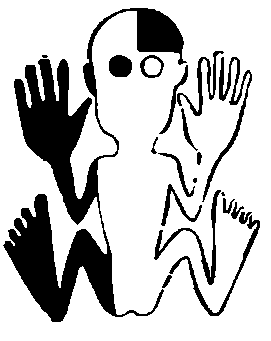 Синтетик, візуал, кінестетик, цілісне сприйняття, просторове, наочне, образне, дієве мислення, «вроджена грамотність», творчість, гештальт, невербальний інтелект. В процесі навчання необхідний музичний або руховий ритм. Труднощі в аналізі та структуруванні. Ліве око сканує справа наліво, сканування зліва направо утруднено. Можливо дзеркальне сприйняття простору (букви, цифри). У стресовій ситуації провідні рука, око, вухо, нога функціонально не блокуються. Повний доступ аудіальної, візуальної і кінестетичної інформації. Стресостійкість - 100%. Успішність навчання досягається навіть у стресовій ситуації.2Домінанти:П - правеЛ - лівеОсобливості когнітивної сфери у продуктивній і стресовій ситуаціях2ПівкуліЛАналітик, аудіал, дискретне сприйняття, площинне, знакова, абстрактне, логічне мислення, вербальний інтелект. Необхідні структурованість і послідовність викладу інформації. Труднощі в узагальненні матеріалу. Для даного профілю ідеально підходить сучасна система освіти, особливо для дівчаток. У стресовій ситуації провідні рука, око, вухо, нога функціонально не блокуються. Повний доступ аудиальної, візуальної і кінестетичної інформації. Стресостійкість - 100%. Успішність навчання досягається навіть в стресовій ситуації.2РукаПАналітик, аудіал, дискретне сприйняття, площинне, знакова, абстрактне, логічне мислення, вербальний інтелект. Необхідні структурованість і послідовність викладу інформації. Труднощі в узагальненні матеріалу. Для даного профілю ідеально підходить сучасна система освіти, особливо для дівчаток. У стресовій ситуації провідні рука, око, вухо, нога функціонально не блокуються. Повний доступ аудиальної, візуальної і кінестетичної інформації. Стресостійкість - 100%. Успішність навчання досягається навіть в стресовій ситуації.2ОкоПАналітик, аудіал, дискретне сприйняття, площинне, знакова, абстрактне, логічне мислення, вербальний інтелект. Необхідні структурованість і послідовність викладу інформації. Труднощі в узагальненні матеріалу. Для даного профілю ідеально підходить сучасна система освіти, особливо для дівчаток. У стресовій ситуації провідні рука, око, вухо, нога функціонально не блокуються. Повний доступ аудиальної, візуальної і кінестетичної інформації. Стресостійкість - 100%. Успішність навчання досягається навіть в стресовій ситуації.2ВухоПАналітик, аудіал, дискретне сприйняття, площинне, знакова, абстрактне, логічне мислення, вербальний інтелект. Необхідні структурованість і послідовність викладу інформації. Труднощі в узагальненні матеріалу. Для даного профілю ідеально підходить сучасна система освіти, особливо для дівчаток. У стресовій ситуації провідні рука, око, вухо, нога функціонально не блокуються. Повний доступ аудиальної, візуальної і кінестетичної інформації. Стресостійкість - 100%. Успішність навчання досягається навіть в стресовій ситуації.2НогаПАналітик, аудіал, дискретне сприйняття, площинне, знакова, абстрактне, логічне мислення, вербальний інтелект. Необхідні структурованість і послідовність викладу інформації. Труднощі в узагальненні матеріалу. Для даного профілю ідеально підходить сучасна система освіти, особливо для дівчаток. У стресовій ситуації провідні рука, око, вухо, нога функціонально не блокуються. Повний доступ аудиальної, візуальної і кінестетичної інформації. Стресостійкість - 100%. Успішність навчання досягається навіть в стресовій ситуації.2Аналітик, аудіал, дискретне сприйняття, площинне, знакова, абстрактне, логічне мислення, вербальний інтелект. Необхідні структурованість і послідовність викладу інформації. Труднощі в узагальненні матеріалу. Для даного профілю ідеально підходить сучасна система освіти, особливо для дівчаток. У стресовій ситуації провідні рука, око, вухо, нога функціонально не блокуються. Повний доступ аудиальної, візуальної і кінестетичної інформації. Стресостійкість - 100%. Успішність навчання досягається навіть в стресовій ситуації.№ з/пДомінанти:Домінанти:Домінанти:Домінанти:Домінанти:Домінанти:Домінанти:Домінанти:Домінанти:Домінанти:П - правеЛ - лівеОсобливості когнітивної сфери у продуктивній і стресовій ситуаціях1ПівкуліПівкуліПівкуліПівкуліПівкуліПівкуліПівкуліПівкуліПівкуліПівкуліПСинтетик, візуал, кінестетик, цілісне сприйняття, просторове, наочне, образне, дієве мислення, «вроджена грамотність», творчість, гештальт, невербальний інтелект. В процесі навчання необхідний музичний або руховий ритм. Труднощі в аналізі н структуруванні. У стресовій ситуації можливо функціональне блокування провідних руки, ока і вуха, що свідчить про неповну доступі аудиальної, візуальної і кінестетичної інформації. Робоча нога - функціонально не заблоковано. Стресостійкість - 25%.1РукаРукаРукаРукаРукаРукаРукаРукаРукаРукаПСинтетик, візуал, кінестетик, цілісне сприйняття, просторове, наочне, образне, дієве мислення, «вроджена грамотність», творчість, гештальт, невербальний інтелект. В процесі навчання необхідний музичний або руховий ритм. Труднощі в аналізі н структуруванні. У стресовій ситуації можливо функціональне блокування провідних руки, ока і вуха, що свідчить про неповну доступі аудиальної, візуальної і кінестетичної інформації. Робоча нога - функціонально не заблоковано. Стресостійкість - 25%.1ОкоОкоОкоОкоОкоОкоОкоОкоОкоОкоПСинтетик, візуал, кінестетик, цілісне сприйняття, просторове, наочне, образне, дієве мислення, «вроджена грамотність», творчість, гештальт, невербальний інтелект. В процесі навчання необхідний музичний або руховий ритм. Труднощі в аналізі н структуруванні. У стресовій ситуації можливо функціональне блокування провідних руки, ока і вуха, що свідчить про неповну доступі аудиальної, візуальної і кінестетичної інформації. Робоча нога - функціонально не заблоковано. Стресостійкість - 25%.1ВухоВухоВухоВухоВухоВухоВухоВухоВухоВухоПСинтетик, візуал, кінестетик, цілісне сприйняття, просторове, наочне, образне, дієве мислення, «вроджена грамотність», творчість, гештальт, невербальний інтелект. В процесі навчання необхідний музичний або руховий ритм. Труднощі в аналізі н структуруванні. У стресовій ситуації можливо функціональне блокування провідних руки, ока і вуха, що свідчить про неповну доступі аудиальної, візуальної і кінестетичної інформації. Робоча нога - функціонально не заблоковано. Стресостійкість - 25%.1НогаНогаНогаНогаНогаНогаНогаНогаНогаНогаЛСинтетик, візуал, кінестетик, цілісне сприйняття, просторове, наочне, образне, дієве мислення, «вроджена грамотність», творчість, гештальт, невербальний інтелект. В процесі навчання необхідний музичний або руховий ритм. Труднощі в аналізі н структуруванні. У стресовій ситуації можливо функціональне блокування провідних руки, ока і вуха, що свідчить про неповну доступі аудиальної, візуальної і кінестетичної інформації. Робоча нога - функціонально не заблоковано. Стресостійкість - 25%.1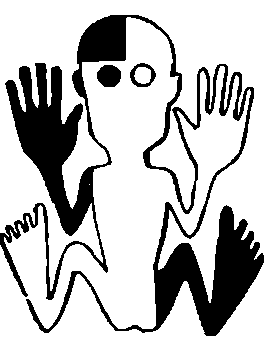 Синтетик, візуал, кінестетик, цілісне сприйняття, просторове, наочне, образне, дієве мислення, «вроджена грамотність», творчість, гештальт, невербальний інтелект. В процесі навчання необхідний музичний або руховий ритм. Труднощі в аналізі н структуруванні. У стресовій ситуації можливо функціональне блокування провідних руки, ока і вуха, що свідчить про неповну доступі аудиальної, візуальної і кінестетичної інформації. Робоча нога - функціонально не заблоковано. Стресостійкість - 25%.2Домінанти:Домінанти:Домінанти:Домінанти:Домінанти:Домінанти:Домінанти:Домінанти:Домінанти:Домінанти:П - правеЛ - лівеОсобливості когнітивної сфери у продуктивній і стресовій ситуаціях2ПівкуліПівкуліПівкуліПівкуліПівкуліПівкуліПівкуліПівкуліПівкуліПівкуліПСинтетик, візуал, кінестетик, цілісне сприйняття, просторове, наочне, образне, дієве мислення, «вроджена грамотність», творчість, гештальт. невербальний інтелект. В процесі навчання необхідний музичний або руховий ритм. Труднощі в аналізі і структуруванні. Функціонування провідного ока і ведучого вуха при сприйнятті не скоординовані. У стресовій ситуації можливо функціональне блокування провідних руки, ока і ноги, що свідчить про неповну доступі візуальної і кінестетичної інформації. Аудіальна інформація доступна, але не відповідає провідною модальності. Стресостійкість - 25%.2РукаРукаРукаРукаРукаРукаРукаРукаРукаРукаПСинтетик, візуал, кінестетик, цілісне сприйняття, просторове, наочне, образне, дієве мислення, «вроджена грамотність», творчість, гештальт. невербальний інтелект. В процесі навчання необхідний музичний або руховий ритм. Труднощі в аналізі і структуруванні. Функціонування провідного ока і ведучого вуха при сприйнятті не скоординовані. У стресовій ситуації можливо функціональне блокування провідних руки, ока і ноги, що свідчить про неповну доступі візуальної і кінестетичної інформації. Аудіальна інформація доступна, але не відповідає провідною модальності. Стресостійкість - 25%.2ОкоОкоОкоОкоОкоОкоОкоОкоОкоОкоПСинтетик, візуал, кінестетик, цілісне сприйняття, просторове, наочне, образне, дієве мислення, «вроджена грамотність», творчість, гештальт. невербальний інтелект. В процесі навчання необхідний музичний або руховий ритм. Труднощі в аналізі і структуруванні. Функціонування провідного ока і ведучого вуха при сприйнятті не скоординовані. У стресовій ситуації можливо функціональне блокування провідних руки, ока і ноги, що свідчить про неповну доступі візуальної і кінестетичної інформації. Аудіальна інформація доступна, але не відповідає провідною модальності. Стресостійкість - 25%.2ВухоВухоВухоВухоВухоВухоВухоВухоВухоВухоЛСинтетик, візуал, кінестетик, цілісне сприйняття, просторове, наочне, образне, дієве мислення, «вроджена грамотність», творчість, гештальт. невербальний інтелект. В процесі навчання необхідний музичний або руховий ритм. Труднощі в аналізі і структуруванні. Функціонування провідного ока і ведучого вуха при сприйнятті не скоординовані. У стресовій ситуації можливо функціональне блокування провідних руки, ока і ноги, що свідчить про неповну доступі візуальної і кінестетичної інформації. Аудіальна інформація доступна, але не відповідає провідною модальності. Стресостійкість - 25%.2НогаНогаНогаНогаНогаНогаНогаНогаНогаНогаПСинтетик, візуал, кінестетик, цілісне сприйняття, просторове, наочне, образне, дієве мислення, «вроджена грамотність», творчість, гештальт. невербальний інтелект. В процесі навчання необхідний музичний або руховий ритм. Труднощі в аналізі і структуруванні. Функціонування провідного ока і ведучого вуха при сприйнятті не скоординовані. У стресовій ситуації можливо функціональне блокування провідних руки, ока і ноги, що свідчить про неповну доступі візуальної і кінестетичної інформації. Аудіальна інформація доступна, але не відповідає провідною модальності. Стресостійкість - 25%.2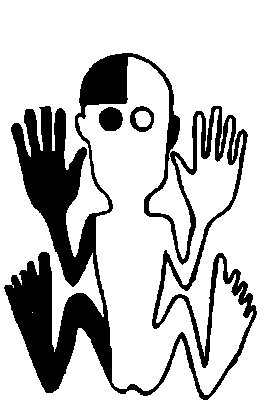 Синтетик, візуал, кінестетик, цілісне сприйняття, просторове, наочне, образне, дієве мислення, «вроджена грамотність», творчість, гештальт. невербальний інтелект. В процесі навчання необхідний музичний або руховий ритм. Труднощі в аналізі і структуруванні. Функціонування провідного ока і ведучого вуха при сприйнятті не скоординовані. У стресовій ситуації можливо функціональне блокування провідних руки, ока і ноги, що свідчить про неповну доступі візуальної і кінестетичної інформації. Аудіальна інформація доступна, але не відповідає провідною модальності. Стресостійкість - 25%.3Домінанти:Домінанти:Домінанти:Домінанти:Домінанти:Домінанти:Домінанти:Домінанти:Домінанти:П - правеЛ - лівеП - правеЛ - лівеОсобливості когнітивної сфери у продуктивній і стресовій ситуаціях3ПівкуліПівкуліПівкуліПівкуліПівкуліПівкуліПівкуліПівкуліПівкуліППСинтетик, візуал, кінестетик, цілісне сприйняття, просторове, наочне, образне, дієве мислення, «вроджена грамотність», творчість, гештальт, невербальний інтелект. В процесі навчання необхідний музичний або руховий ритм. Труднощі в аналізі та структуруванні. Ліве око сканує справа наліво, сканування зліва направо утруднено. Можливо дзеркальне сприйняття простору (букви, цифри). Передбачається неузгоджена робота ведучої руки і ведучого ока при писанні. Функціонування провідного очі і ведучого вуха при сприйнятті не скоординовано. У стресовій ситуації можливо функціональне блокування провідних руки, вуха і ноги, що свідчить про неповну доступі аудиальної і кінестетичної інформації. Повний доступ візуальної інформації, яка відповідає провідною модальності. Стресостійкість -25%.3РукаРукаРукаРукаРукаРукаРукаРукаРукаППСинтетик, візуал, кінестетик, цілісне сприйняття, просторове, наочне, образне, дієве мислення, «вроджена грамотність», творчість, гештальт, невербальний інтелект. В процесі навчання необхідний музичний або руховий ритм. Труднощі в аналізі та структуруванні. Ліве око сканує справа наліво, сканування зліва направо утруднено. Можливо дзеркальне сприйняття простору (букви, цифри). Передбачається неузгоджена робота ведучої руки і ведучого ока при писанні. Функціонування провідного очі і ведучого вуха при сприйнятті не скоординовано. У стресовій ситуації можливо функціональне блокування провідних руки, вуха і ноги, що свідчить про неповну доступі аудиальної і кінестетичної інформації. Повний доступ візуальної інформації, яка відповідає провідною модальності. Стресостійкість -25%.3ОкоОкоОкоОкоОкоОкоОкоОкоОкоЛЛСинтетик, візуал, кінестетик, цілісне сприйняття, просторове, наочне, образне, дієве мислення, «вроджена грамотність», творчість, гештальт, невербальний інтелект. В процесі навчання необхідний музичний або руховий ритм. Труднощі в аналізі та структуруванні. Ліве око сканує справа наліво, сканування зліва направо утруднено. Можливо дзеркальне сприйняття простору (букви, цифри). Передбачається неузгоджена робота ведучої руки і ведучого ока при писанні. Функціонування провідного очі і ведучого вуха при сприйнятті не скоординовано. У стресовій ситуації можливо функціональне блокування провідних руки, вуха і ноги, що свідчить про неповну доступі аудиальної і кінестетичної інформації. Повний доступ візуальної інформації, яка відповідає провідною модальності. Стресостійкість -25%.3ВухоВухоВухоВухоВухоВухоВухоВухоВухоППСинтетик, візуал, кінестетик, цілісне сприйняття, просторове, наочне, образне, дієве мислення, «вроджена грамотність», творчість, гештальт, невербальний інтелект. В процесі навчання необхідний музичний або руховий ритм. Труднощі в аналізі та структуруванні. Ліве око сканує справа наліво, сканування зліва направо утруднено. Можливо дзеркальне сприйняття простору (букви, цифри). Передбачається неузгоджена робота ведучої руки і ведучого ока при писанні. Функціонування провідного очі і ведучого вуха при сприйнятті не скоординовано. У стресовій ситуації можливо функціональне блокування провідних руки, вуха і ноги, що свідчить про неповну доступі аудиальної і кінестетичної інформації. Повний доступ візуальної інформації, яка відповідає провідною модальності. Стресостійкість -25%.3НогаНогаНогаНогаНогаНогаНогаНогаНогаППСинтетик, візуал, кінестетик, цілісне сприйняття, просторове, наочне, образне, дієве мислення, «вроджена грамотність», творчість, гештальт, невербальний інтелект. В процесі навчання необхідний музичний або руховий ритм. Труднощі в аналізі та структуруванні. Ліве око сканує справа наліво, сканування зліва направо утруднено. Можливо дзеркальне сприйняття простору (букви, цифри). Передбачається неузгоджена робота ведучої руки і ведучого ока при писанні. Функціонування провідного очі і ведучого вуха при сприйнятті не скоординовано. У стресовій ситуації можливо функціональне блокування провідних руки, вуха і ноги, що свідчить про неповну доступі аудиальної і кінестетичної інформації. Повний доступ візуальної інформації, яка відповідає провідною модальності. Стресостійкість -25%.3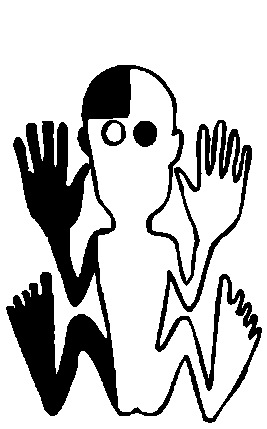 Синтетик, візуал, кінестетик, цілісне сприйняття, просторове, наочне, образне, дієве мислення, «вроджена грамотність», творчість, гештальт, невербальний інтелект. В процесі навчання необхідний музичний або руховий ритм. Труднощі в аналізі та структуруванні. Ліве око сканує справа наліво, сканування зліва направо утруднено. Можливо дзеркальне сприйняття простору (букви, цифри). Передбачається неузгоджена робота ведучої руки і ведучого ока при писанні. Функціонування провідного очі і ведучого вуха при сприйнятті не скоординовано. У стресовій ситуації можливо функціональне блокування провідних руки, вуха і ноги, що свідчить про неповну доступі аудиальної і кінестетичної інформації. Повний доступ візуальної інформації, яка відповідає провідною модальності. Стресостійкість -25%.4Домінанти:Домінанти:Домінанти:Домінанти:Домінанти:П - правеЛ - лівеП - правеЛ - лівеП - правеЛ - лівеП - правеЛ - лівеП - правеЛ - лівеП - правеЛ - лівеОсобливості когнітивної сфери у продуктивній і стресовій ситуаціях4ПівкуліПівкуліПівкуліПівкуліПівкуліППППППСинтетик, візуал, кінестетик. цілісне сприйняття, просторове, наочне, образне, дієве мислення, «вроджена грамотність», творчість, гештальт, невербальний інтелект. В процесі навчання необхідний музичний або руховий ритм. Труднощі в аналізі та структуруванні. Передбачається неузгоджена робота ведучої руки і ведучого ока при писанні. У стресовій ситуації можливо функціональне блокування провідних очі, вуха і ноги, що свідчить про неповну доступі аудиальної, візуальної і кінестетичної інформації. Функціональна здатність провідної руки. Стресостійкість - 25%.4РукаРукаРукаРукаРукаЛЛЛЛЛЛСинтетик, візуал, кінестетик. цілісне сприйняття, просторове, наочне, образне, дієве мислення, «вроджена грамотність», творчість, гештальт, невербальний інтелект. В процесі навчання необхідний музичний або руховий ритм. Труднощі в аналізі та структуруванні. Передбачається неузгоджена робота ведучої руки і ведучого ока при писанні. У стресовій ситуації можливо функціональне блокування провідних очі, вуха і ноги, що свідчить про неповну доступі аудиальної, візуальної і кінестетичної інформації. Функціональна здатність провідної руки. Стресостійкість - 25%.4ОкоОкоОкоОкоОкоППППППСинтетик, візуал, кінестетик. цілісне сприйняття, просторове, наочне, образне, дієве мислення, «вроджена грамотність», творчість, гештальт, невербальний інтелект. В процесі навчання необхідний музичний або руховий ритм. Труднощі в аналізі та структуруванні. Передбачається неузгоджена робота ведучої руки і ведучого ока при писанні. У стресовій ситуації можливо функціональне блокування провідних очі, вуха і ноги, що свідчить про неповну доступі аудиальної, візуальної і кінестетичної інформації. Функціональна здатність провідної руки. Стресостійкість - 25%.4ВухоВухоВухоВухоВухоППППППСинтетик, візуал, кінестетик. цілісне сприйняття, просторове, наочне, образне, дієве мислення, «вроджена грамотність», творчість, гештальт, невербальний інтелект. В процесі навчання необхідний музичний або руховий ритм. Труднощі в аналізі та структуруванні. Передбачається неузгоджена робота ведучої руки і ведучого ока при писанні. У стресовій ситуації можливо функціональне блокування провідних очі, вуха і ноги, що свідчить про неповну доступі аудиальної, візуальної і кінестетичної інформації. Функціональна здатність провідної руки. Стресостійкість - 25%.4НогаНогаНогаНогаНогаППППППСинтетик, візуал, кінестетик. цілісне сприйняття, просторове, наочне, образне, дієве мислення, «вроджена грамотність», творчість, гештальт, невербальний інтелект. В процесі навчання необхідний музичний або руховий ритм. Труднощі в аналізі та структуруванні. Передбачається неузгоджена робота ведучої руки і ведучого ока при писанні. У стресовій ситуації можливо функціональне блокування провідних очі, вуха і ноги, що свідчить про неповну доступі аудиальної, візуальної і кінестетичної інформації. Функціональна здатність провідної руки. Стресостійкість - 25%.4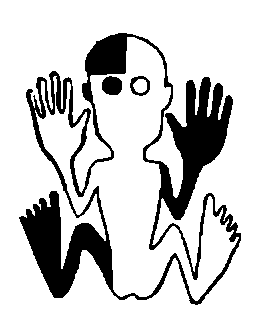 Синтетик, візуал, кінестетик. цілісне сприйняття, просторове, наочне, образне, дієве мислення, «вроджена грамотність», творчість, гештальт, невербальний інтелект. В процесі навчання необхідний музичний або руховий ритм. Труднощі в аналізі та структуруванні. Передбачається неузгоджена робота ведучої руки і ведучого ока при писанні. У стресовій ситуації можливо функціональне блокування провідних очі, вуха і ноги, що свідчить про неповну доступі аудиальної, візуальної і кінестетичної інформації. Функціональна здатність провідної руки. Стресостійкість - 25%.5Домінанти:Домінанти:Домінанти:Домінанти:Домінанти:Домінанти:П - правеЛ - лівеП - правеЛ - лівеП - правеЛ - лівеП - правеЛ - лівеП - правеЛ - лівеОсобливості когнітивної сфери у продуктивній і стресовій ситуаціях5ПівкуліПівкуліПівкуліПівкуліПівкуліПівкуліПППППСинтетик, візуал, кінестетик. цілісне сприйняття, просторове, наочне, образне, дієве мислення, «вроджена грамотність», творчість, гештальт, невербальний інтелект. В процесі навчання необхідний музичний або руховий ритм. Труднощі в аналізі та структуруванні. Ліве око сканує справа наліво, сканування зліва направо утруднено. Можливо дзеркальне сприйняття простору (букви, цифри). У стресовій ситуації можливо функціональне блокування провідної ноги. Повний доступ візуальної (відповідає провідною модальності) і аудиальної інформації. Функціональна здатність провідної руки. Стресостійкість - 75%.5РукаРукаРукаРукаРукаРукаЛЛЛЛЛСинтетик, візуал, кінестетик. цілісне сприйняття, просторове, наочне, образне, дієве мислення, «вроджена грамотність», творчість, гештальт, невербальний інтелект. В процесі навчання необхідний музичний або руховий ритм. Труднощі в аналізі та структуруванні. Ліве око сканує справа наліво, сканування зліва направо утруднено. Можливо дзеркальне сприйняття простору (букви, цифри). У стресовій ситуації можливо функціональне блокування провідної ноги. Повний доступ візуальної (відповідає провідною модальності) і аудиальної інформації. Функціональна здатність провідної руки. Стресостійкість - 75%.5ОкоОкоОкоОкоОкоОкоЛЛЛЛЛСинтетик, візуал, кінестетик. цілісне сприйняття, просторове, наочне, образне, дієве мислення, «вроджена грамотність», творчість, гештальт, невербальний інтелект. В процесі навчання необхідний музичний або руховий ритм. Труднощі в аналізі та структуруванні. Ліве око сканує справа наліво, сканування зліва направо утруднено. Можливо дзеркальне сприйняття простору (букви, цифри). У стресовій ситуації можливо функціональне блокування провідної ноги. Повний доступ візуальної (відповідає провідною модальності) і аудиальної інформації. Функціональна здатність провідної руки. Стресостійкість - 75%.5ВухоВухоВухоВухоВухоВухоЛЛЛЛЛСинтетик, візуал, кінестетик. цілісне сприйняття, просторове, наочне, образне, дієве мислення, «вроджена грамотність», творчість, гештальт, невербальний інтелект. В процесі навчання необхідний музичний або руховий ритм. Труднощі в аналізі та структуруванні. Ліве око сканує справа наліво, сканування зліва направо утруднено. Можливо дзеркальне сприйняття простору (букви, цифри). У стресовій ситуації можливо функціональне блокування провідної ноги. Повний доступ візуальної (відповідає провідною модальності) і аудиальної інформації. Функціональна здатність провідної руки. Стресостійкість - 75%.5НогаНогаНогаНогаНогаНогаПППППСинтетик, візуал, кінестетик. цілісне сприйняття, просторове, наочне, образне, дієве мислення, «вроджена грамотність», творчість, гештальт, невербальний інтелект. В процесі навчання необхідний музичний або руховий ритм. Труднощі в аналізі та структуруванні. Ліве око сканує справа наліво, сканування зліва направо утруднено. Можливо дзеркальне сприйняття простору (букви, цифри). У стресовій ситуації можливо функціональне блокування провідної ноги. Повний доступ візуальної (відповідає провідною модальності) і аудиальної інформації. Функціональна здатність провідної руки. Стресостійкість - 75%.5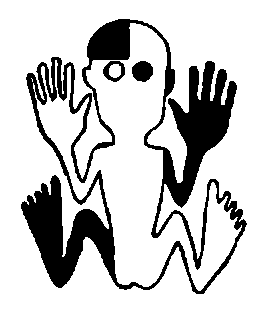 Синтетик, візуал, кінестетик. цілісне сприйняття, просторове, наочне, образне, дієве мислення, «вроджена грамотність», творчість, гештальт, невербальний інтелект. В процесі навчання необхідний музичний або руховий ритм. Труднощі в аналізі та структуруванні. Ліве око сканує справа наліво, сканування зліва направо утруднено. Можливо дзеркальне сприйняття простору (букви, цифри). У стресовій ситуації можливо функціональне блокування провідної ноги. Повний доступ візуальної (відповідає провідною модальності) і аудиальної інформації. Функціональна здатність провідної руки. Стресостійкість - 75%.6Домінанти:Домінанти:Домінанти:Домінанти:Домінанти:Домінанти:Домінанти:П - правеЛ - лівеП - правеЛ - лівеП - правеЛ - лівеП - правеЛ - лівеОсобливості когнітивної сфери у продуктивній і стресовій ситуаціях6ПівкуліПівкуліПівкуліПівкуліПівкуліПівкуліПівкуліППППСинтетик, візуал. кінестстік. цілісне сприйняття, просторове, наочне, образне, дієве мислення, вроджена грамотність », творчість, гсштальт. невербальний інтелект. В процесі навчання необхідний музичний або руховий ритм Труднощі в аналізі та структуруванні Ліве око сканує справа наліво, сканування зліва направо утруднено. Можливо дзеркальне сприйняття простору (букви, цифри) Функціонування провідного ока і ведучого вуха при сприйнятті не скоординовані У стресовій ситуації можливо функціональне блокування провідного вуха, що свідчить про неповну доступі аудиальної інформації. Повний доступ візуальної і кінестетичної інформації (відповідає провідною модальності) Функціональна здатність провідної руки і провідною ноги. Стресостійкість - 75%.6РукаРукаРукаРукаРукаРукаРукаРукаЛЛЛСинтетик, візуал. кінестстік. цілісне сприйняття, просторове, наочне, образне, дієве мислення, вроджена грамотність », творчість, гсштальт. невербальний інтелект. В процесі навчання необхідний музичний або руховий ритм Труднощі в аналізі та структуруванні Ліве око сканує справа наліво, сканування зліва направо утруднено. Можливо дзеркальне сприйняття простору (букви, цифри) Функціонування провідного ока і ведучого вуха при сприйнятті не скоординовані У стресовій ситуації можливо функціональне блокування провідного вуха, що свідчить про неповну доступі аудиальної інформації. Повний доступ візуальної і кінестетичної інформації (відповідає провідною модальності) Функціональна здатність провідної руки і провідною ноги. Стресостійкість - 75%.6ОкоОкоОкоОкоОкоОкоОкоОкоЛЛЛСинтетик, візуал. кінестстік. цілісне сприйняття, просторове, наочне, образне, дієве мислення, вроджена грамотність », творчість, гсштальт. невербальний інтелект. В процесі навчання необхідний музичний або руховий ритм Труднощі в аналізі та структуруванні Ліве око сканує справа наліво, сканування зліва направо утруднено. Можливо дзеркальне сприйняття простору (букви, цифри) Функціонування провідного ока і ведучого вуха при сприйнятті не скоординовані У стресовій ситуації можливо функціональне блокування провідного вуха, що свідчить про неповну доступі аудиальної інформації. Повний доступ візуальної і кінестетичної інформації (відповідає провідною модальності) Функціональна здатність провідної руки і провідною ноги. Стресостійкість - 75%.6ВухоВухоВухоВухоВухоВухоВухоВухоПППСинтетик, візуал. кінестстік. цілісне сприйняття, просторове, наочне, образне, дієве мислення, вроджена грамотність », творчість, гсштальт. невербальний інтелект. В процесі навчання необхідний музичний або руховий ритм Труднощі в аналізі та структуруванні Ліве око сканує справа наліво, сканування зліва направо утруднено. Можливо дзеркальне сприйняття простору (букви, цифри) Функціонування провідного ока і ведучого вуха при сприйнятті не скоординовані У стресовій ситуації можливо функціональне блокування провідного вуха, що свідчить про неповну доступі аудиальної інформації. Повний доступ візуальної і кінестетичної інформації (відповідає провідною модальності) Функціональна здатність провідної руки і провідною ноги. Стресостійкість - 75%.6НогаНогаНогаНогаНогаНогаНогаНогаЛЛЛСинтетик, візуал. кінестстік. цілісне сприйняття, просторове, наочне, образне, дієве мислення, вроджена грамотність », творчість, гсштальт. невербальний інтелект. В процесі навчання необхідний музичний або руховий ритм Труднощі в аналізі та структуруванні Ліве око сканує справа наліво, сканування зліва направо утруднено. Можливо дзеркальне сприйняття простору (букви, цифри) Функціонування провідного ока і ведучого вуха при сприйнятті не скоординовані У стресовій ситуації можливо функціональне блокування провідного вуха, що свідчить про неповну доступі аудиальної інформації. Повний доступ візуальної і кінестетичної інформації (відповідає провідною модальності) Функціональна здатність провідної руки і провідною ноги. Стресостійкість - 75%.6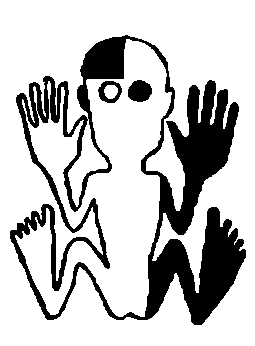 Синтетик, візуал. кінестстік. цілісне сприйняття, просторове, наочне, образне, дієве мислення, вроджена грамотність », творчість, гсштальт. невербальний інтелект. В процесі навчання необхідний музичний або руховий ритм Труднощі в аналізі та структуруванні Ліве око сканує справа наліво, сканування зліва направо утруднено. Можливо дзеркальне сприйняття простору (букви, цифри) Функціонування провідного ока і ведучого вуха при сприйнятті не скоординовані У стресовій ситуації можливо функціональне блокування провідного вуха, що свідчить про неповну доступі аудиальної інформації. Повний доступ візуальної і кінестетичної інформації (відповідає провідною модальності) Функціональна здатність провідної руки і провідною ноги. Стресостійкість - 75%.7Домінанти:Домінанти:Домінанти:Домінанти:Домінанти:Домінанти:Домінанти:Домінанти:П - правеЛ - лівеП - правеЛ - лівеП - правеЛ - лівеОсобливості когнітивної сфери у продуктивній і стресовій ситуаціях7ПівкуліПівкуліПівкуліПівкуліПівкуліПівкуліПівкуліПівкуліПППСинтетик, візуал, кннестетік. цілісне сприйняття, просторове, наочне, різне, дієве мислення «вроджена грамотність», творчість, невербальний інтелект. В процесі навчання необхідний музичний або руховий ритм Труднощі в аналізі та структуруванні. Передбачається неузгоджена робота ведучої руки і ведучого ока при писанні. Функціонування провідного очі і ведучого вуха при сприйнятті не скоординовані. У стресовій ситуації можливо функціональне блокування провідного очі, що свідчить про неповну доступі візуальної інформації. Повний доступ аудиальної (не відповідає провідною модальності) і кінестетичної інформації. Функціональна здатність провідної руки і провідною ноги. Стресостійкість - 75%.7РукаРукаРукаРукаРукаРукаРукаРукаЛЛЛСинтетик, візуал, кннестетік. цілісне сприйняття, просторове, наочне, різне, дієве мислення «вроджена грамотність», творчість, невербальний інтелект. В процесі навчання необхідний музичний або руховий ритм Труднощі в аналізі та структуруванні. Передбачається неузгоджена робота ведучої руки і ведучого ока при писанні. Функціонування провідного очі і ведучого вуха при сприйнятті не скоординовані. У стресовій ситуації можливо функціональне блокування провідного очі, що свідчить про неповну доступі візуальної інформації. Повний доступ аудиальної (не відповідає провідною модальності) і кінестетичної інформації. Функціональна здатність провідної руки і провідною ноги. Стресостійкість - 75%.7ОкоОкоОкоОкоОкоОкоОкоОкоПППСинтетик, візуал, кннестетік. цілісне сприйняття, просторове, наочне, різне, дієве мислення «вроджена грамотність», творчість, невербальний інтелект. В процесі навчання необхідний музичний або руховий ритм Труднощі в аналізі та структуруванні. Передбачається неузгоджена робота ведучої руки і ведучого ока при писанні. Функціонування провідного очі і ведучого вуха при сприйнятті не скоординовані. У стресовій ситуації можливо функціональне блокування провідного очі, що свідчить про неповну доступі візуальної інформації. Повний доступ аудиальної (не відповідає провідною модальності) і кінестетичної інформації. Функціональна здатність провідної руки і провідною ноги. Стресостійкість - 75%.7ВухоВухоВухоВухоВухоВухоВухоВухоЛЛЛСинтетик, візуал, кннестетік. цілісне сприйняття, просторове, наочне, різне, дієве мислення «вроджена грамотність», творчість, невербальний інтелект. В процесі навчання необхідний музичний або руховий ритм Труднощі в аналізі та структуруванні. Передбачається неузгоджена робота ведучої руки і ведучого ока при писанні. Функціонування провідного очі і ведучого вуха при сприйнятті не скоординовані. У стресовій ситуації можливо функціональне блокування провідного очі, що свідчить про неповну доступі візуальної інформації. Повний доступ аудиальної (не відповідає провідною модальності) і кінестетичної інформації. Функціональна здатність провідної руки і провідною ноги. Стресостійкість - 75%.7НогаНогаНогаНогаНогаНогаНогаНогаЛЛЛСинтетик, візуал, кннестетік. цілісне сприйняття, просторове, наочне, різне, дієве мислення «вроджена грамотність», творчість, невербальний інтелект. В процесі навчання необхідний музичний або руховий ритм Труднощі в аналізі та структуруванні. Передбачається неузгоджена робота ведучої руки і ведучого ока при писанні. Функціонування провідного очі і ведучого вуха при сприйнятті не скоординовані. У стресовій ситуації можливо функціональне блокування провідного очі, що свідчить про неповну доступі візуальної інформації. Повний доступ аудиальної (не відповідає провідною модальності) і кінестетичної інформації. Функціональна здатність провідної руки і провідною ноги. Стресостійкість - 75%.7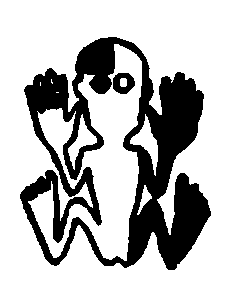 Синтетик, візуал, кннестетік. цілісне сприйняття, просторове, наочне, різне, дієве мислення «вроджена грамотність», творчість, невербальний інтелект. В процесі навчання необхідний музичний або руховий ритм Труднощі в аналізі та структуруванні. Передбачається неузгоджена робота ведучої руки і ведучого ока при писанні. Функціонування провідного очі і ведучого вуха при сприйнятті не скоординовані. У стресовій ситуації можливо функціональне блокування провідного очі, що свідчить про неповну доступі візуальної інформації. Повний доступ аудиальної (не відповідає провідною модальності) і кінестетичної інформації. Функціональна здатність провідної руки і провідною ноги. Стресостійкість - 75%.8Домінанти:Домінанти:Домінанти:Домінанти:Домінанти:Домінанти:Домінанти:П - правеЛ - лівеП - правеЛ - лівеП - правеЛ - лівеП - правеЛ - лівеОсобливості когнітивної сфери у продуктивній і стресовій ситуаціях8ПівкуліПівкуліПівкуліПівкуліПівкуліПівкуліПівкуліППППСинтетик, візуал, кніестстік, цілісне сприйняття, просторове, наочне, образне, дієве мислення, «вроджена грамотність», творчість, гештальт, невербальний інтелект. В процесі навчання необхідний музичний або руховий ритм. Труднощі в аналізі та структуруванні. Ліве око сканує справа наліво, сканування зліва направо утруднено. Можливо дзеркальне сприйняття простору (букви, цифри). Передбачається неузгоджена роботи ведучої руки і ведучого ока при писанні. У стресовій ситуації можливо функціональне блокування провідної руки. Повний доступ візуальної (відповідає провідною модальності) і аудиальної інформації. Функціональна здатність провідної ноги. Стресостійкість - 75%.8РукаРукаРукаРукаРукаРукаРукаППППСинтетик, візуал, кніестстік, цілісне сприйняття, просторове, наочне, образне, дієве мислення, «вроджена грамотність», творчість, гештальт, невербальний інтелект. В процесі навчання необхідний музичний або руховий ритм. Труднощі в аналізі та структуруванні. Ліве око сканує справа наліво, сканування зліва направо утруднено. Можливо дзеркальне сприйняття простору (букви, цифри). Передбачається неузгоджена роботи ведучої руки і ведучого ока при писанні. У стресовій ситуації можливо функціональне блокування провідної руки. Повний доступ візуальної (відповідає провідною модальності) і аудиальної інформації. Функціональна здатність провідної ноги. Стресостійкість - 75%.8ОкоОкоОкоОкоОкоОкоОкоЛЛЛЛСинтетик, візуал, кніестстік, цілісне сприйняття, просторове, наочне, образне, дієве мислення, «вроджена грамотність», творчість, гештальт, невербальний інтелект. В процесі навчання необхідний музичний або руховий ритм. Труднощі в аналізі та структуруванні. Ліве око сканує справа наліво, сканування зліва направо утруднено. Можливо дзеркальне сприйняття простору (букви, цифри). Передбачається неузгоджена роботи ведучої руки і ведучого ока при писанні. У стресовій ситуації можливо функціональне блокування провідної руки. Повний доступ візуальної (відповідає провідною модальності) і аудиальної інформації. Функціональна здатність провідної ноги. Стресостійкість - 75%.8ВухоВухоВухоВухоВухоВухоВухоЛЛЛЛСинтетик, візуал, кніестстік, цілісне сприйняття, просторове, наочне, образне, дієве мислення, «вроджена грамотність», творчість, гештальт, невербальний інтелект. В процесі навчання необхідний музичний або руховий ритм. Труднощі в аналізі та структуруванні. Ліве око сканує справа наліво, сканування зліва направо утруднено. Можливо дзеркальне сприйняття простору (букви, цифри). Передбачається неузгоджена роботи ведучої руки і ведучого ока при писанні. У стресовій ситуації можливо функціональне блокування провідної руки. Повний доступ візуальної (відповідає провідною модальності) і аудиальної інформації. Функціональна здатність провідної ноги. Стресостійкість - 75%.8НогаНогаНогаНогаНогаНогаНогаППППСинтетик, візуал, кніестстік, цілісне сприйняття, просторове, наочне, образне, дієве мислення, «вроджена грамотність», творчість, гештальт, невербальний інтелект. В процесі навчання необхідний музичний або руховий ритм. Труднощі в аналізі та структуруванні. Ліве око сканує справа наліво, сканування зліва направо утруднено. Можливо дзеркальне сприйняття простору (букви, цифри). Передбачається неузгоджена роботи ведучої руки і ведучого ока при писанні. У стресовій ситуації можливо функціональне блокування провідної руки. Повний доступ візуальної (відповідає провідною модальності) і аудиальної інформації. Функціональна здатність провідної ноги. Стресостійкість - 75%.8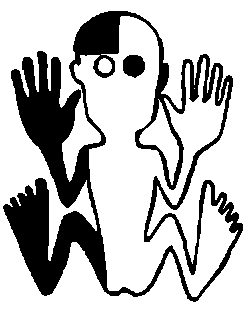 Синтетик, візуал, кніестстік, цілісне сприйняття, просторове, наочне, образне, дієве мислення, «вроджена грамотність», творчість, гештальт, невербальний інтелект. В процесі навчання необхідний музичний або руховий ритм. Труднощі в аналізі та структуруванні. Ліве око сканує справа наліво, сканування зліва направо утруднено. Можливо дзеркальне сприйняття простору (букви, цифри). Передбачається неузгоджена роботи ведучої руки і ведучого ока при писанні. У стресовій ситуації можливо функціональне блокування провідної руки. Повний доступ візуальної (відповідає провідною модальності) і аудиальної інформації. Функціональна здатність провідної ноги. Стресостійкість - 75%.9Домінанти:Домінанти:Домінанти:Домінанти:Домінанти:Домінанти:Домінанти:Домінанти:П - правеЛ - лівеП - правеЛ - лівеП - правеЛ - лівеОсобливості когнітивної сфери у продуктивній і стресовій ситуаціях9ПівкуліПівкуліПівкуліПівкуліПівкуліПівкуліПівкуліПівкуліПППСинтетик, візуал, кінестетик, цілісне сприйняття, просторове, наочне, образне, дієве мислення, «вроджена грамотність», творчість, гештальт, невербальний інтелект. В процесі навчання необхідний музичний або руховий ритм. Труднощі в аналізі та структуруванні. Функціонування провідного ока і ведучого вуха при сприйнятті не скоординовані. У стресовій ситуації можливо функціональне блокування провідного ока, що свідчить про неповну доступі візуальної інформації. Повний доступ до аудиальної інформації, яка не відповідає провідною. модальності. Функціональна здатність провідної ноги. Блокування провідною руки. Стресостійкість - 50%.9РукаРукаРукаРукаРукаРукаРукаРукаПППСинтетик, візуал, кінестетик, цілісне сприйняття, просторове, наочне, образне, дієве мислення, «вроджена грамотність», творчість, гештальт, невербальний інтелект. В процесі навчання необхідний музичний або руховий ритм. Труднощі в аналізі та структуруванні. Функціонування провідного ока і ведучого вуха при сприйнятті не скоординовані. У стресовій ситуації можливо функціональне блокування провідного ока, що свідчить про неповну доступі візуальної інформації. Повний доступ до аудиальної інформації, яка не відповідає провідною. модальності. Функціональна здатність провідної ноги. Блокування провідною руки. Стресостійкість - 50%.9ОкоОкоОкоОкоОкоОкоОкоОкоПППСинтетик, візуал, кінестетик, цілісне сприйняття, просторове, наочне, образне, дієве мислення, «вроджена грамотність», творчість, гештальт, невербальний інтелект. В процесі навчання необхідний музичний або руховий ритм. Труднощі в аналізі та структуруванні. Функціонування провідного ока і ведучого вуха при сприйнятті не скоординовані. У стресовій ситуації можливо функціональне блокування провідного ока, що свідчить про неповну доступі візуальної інформації. Повний доступ до аудиальної інформації, яка не відповідає провідною. модальності. Функціональна здатність провідної ноги. Блокування провідною руки. Стресостійкість - 50%.9ВухоВухоВухоВухоВухоВухоВухоВухоЛЛЛСинтетик, візуал, кінестетик, цілісне сприйняття, просторове, наочне, образне, дієве мислення, «вроджена грамотність», творчість, гештальт, невербальний інтелект. В процесі навчання необхідний музичний або руховий ритм. Труднощі в аналізі та структуруванні. Функціонування провідного ока і ведучого вуха при сприйнятті не скоординовані. У стресовій ситуації можливо функціональне блокування провідного ока, що свідчить про неповну доступі візуальної інформації. Повний доступ до аудиальної інформації, яка не відповідає провідною. модальності. Функціональна здатність провідної ноги. Блокування провідною руки. Стресостійкість - 50%.9НогаНогаНогаНогаНогаНогаНогаНогаЛЛЛСинтетик, візуал, кінестетик, цілісне сприйняття, просторове, наочне, образне, дієве мислення, «вроджена грамотність», творчість, гештальт, невербальний інтелект. В процесі навчання необхідний музичний або руховий ритм. Труднощі в аналізі та структуруванні. Функціонування провідного ока і ведучого вуха при сприйнятті не скоординовані. У стресовій ситуації можливо функціональне блокування провідного ока, що свідчить про неповну доступі візуальної інформації. Повний доступ до аудиальної інформації, яка не відповідає провідною. модальності. Функціональна здатність провідної ноги. Блокування провідною руки. Стресостійкість - 50%.9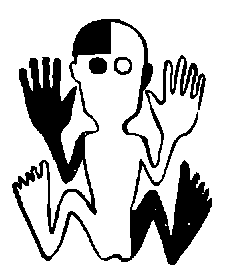 Синтетик, візуал, кінестетик, цілісне сприйняття, просторове, наочне, образне, дієве мислення, «вроджена грамотність», творчість, гештальт, невербальний інтелект. В процесі навчання необхідний музичний або руховий ритм. Труднощі в аналізі та структуруванні. Функціонування провідного ока і ведучого вуха при сприйнятті не скоординовані. У стресовій ситуації можливо функціональне блокування провідного ока, що свідчить про неповну доступі візуальної інформації. Повний доступ до аудиальної інформації, яка не відповідає провідною. модальності. Функціональна здатність провідної ноги. Блокування провідною руки. Стресостійкість - 50%.10Домінанти:Домінанти:Домінанти:П - правеЛ - лівеП - правеЛ - лівеП - правеЛ - лівеП - правеЛ - лівеП - правеЛ - лівеП - правеЛ - лівеП - правеЛ - лівеП - правеЛ - лівеОсобливості когнітивної сфери у продуктивній і стресовій ситуаціях10ПівкуліПівкуліПівкуліППППППППСинтетик, візуал, кінестетик, цілісне сприйняття, просторово-дієве мислення, «вроджена грамотність», творчість, гештальт. невербальний інтелект. В процесі навчання необхідний музичний або руховий ритм. Труднощі в аналізі та структуруванні. Ліве око сканує справа наліво, сканування зліва направо утруднено. Можливо дзеркальне сприйняття простору (букви, цифри). Функціонування провідного ока і ведучого вуха при сприйнятті не скоординовані. У стресовій ситуації можливо функціональне блокування провідного вуха, що свідчить про неповну доступі аудиальної інформації. Блокування провідною ноги. Повний доступ візуальної інформації (відповідає провідною модальності) і функціональна здатність провідної руки. Стресостійкість - 50%.10РукаРукаРукаЛЛЛЛЛЛЛЛСинтетик, візуал, кінестетик, цілісне сприйняття, просторово-дієве мислення, «вроджена грамотність», творчість, гештальт. невербальний інтелект. В процесі навчання необхідний музичний або руховий ритм. Труднощі в аналізі та структуруванні. Ліве око сканує справа наліво, сканування зліва направо утруднено. Можливо дзеркальне сприйняття простору (букви, цифри). Функціонування провідного ока і ведучого вуха при сприйнятті не скоординовані. У стресовій ситуації можливо функціональне блокування провідного вуха, що свідчить про неповну доступі аудиальної інформації. Блокування провідною ноги. Повний доступ візуальної інформації (відповідає провідною модальності) і функціональна здатність провідної руки. Стресостійкість - 50%.10ОкоОкоОкоЛЛЛЛЛЛЛЛСинтетик, візуал, кінестетик, цілісне сприйняття, просторово-дієве мислення, «вроджена грамотність», творчість, гештальт. невербальний інтелект. В процесі навчання необхідний музичний або руховий ритм. Труднощі в аналізі та структуруванні. Ліве око сканує справа наліво, сканування зліва направо утруднено. Можливо дзеркальне сприйняття простору (букви, цифри). Функціонування провідного ока і ведучого вуха при сприйнятті не скоординовані. У стресовій ситуації можливо функціональне блокування провідного вуха, що свідчить про неповну доступі аудиальної інформації. Блокування провідною ноги. Повний доступ візуальної інформації (відповідає провідною модальності) і функціональна здатність провідної руки. Стресостійкість - 50%.10ВухоВухоВухоППППППППСинтетик, візуал, кінестетик, цілісне сприйняття, просторово-дієве мислення, «вроджена грамотність», творчість, гештальт. невербальний інтелект. В процесі навчання необхідний музичний або руховий ритм. Труднощі в аналізі та структуруванні. Ліве око сканує справа наліво, сканування зліва направо утруднено. Можливо дзеркальне сприйняття простору (букви, цифри). Функціонування провідного ока і ведучого вуха при сприйнятті не скоординовані. У стресовій ситуації можливо функціональне блокування провідного вуха, що свідчить про неповну доступі аудиальної інформації. Блокування провідною ноги. Повний доступ візуальної інформації (відповідає провідною модальності) і функціональна здатність провідної руки. Стресостійкість - 50%.10НогаНогаНогаППППППППСинтетик, візуал, кінестетик, цілісне сприйняття, просторово-дієве мислення, «вроджена грамотність», творчість, гештальт. невербальний інтелект. В процесі навчання необхідний музичний або руховий ритм. Труднощі в аналізі та структуруванні. Ліве око сканує справа наліво, сканування зліва направо утруднено. Можливо дзеркальне сприйняття простору (букви, цифри). Функціонування провідного ока і ведучого вуха при сприйнятті не скоординовані. У стресовій ситуації можливо функціональне блокування провідного вуха, що свідчить про неповну доступі аудиальної інформації. Блокування провідною ноги. Повний доступ візуальної інформації (відповідає провідною модальності) і функціональна здатність провідної руки. Стресостійкість - 50%.10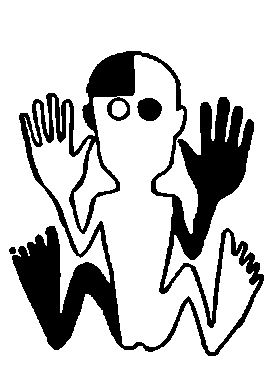 Синтетик, візуал, кінестетик, цілісне сприйняття, просторово-дієве мислення, «вроджена грамотність», творчість, гештальт. невербальний інтелект. В процесі навчання необхідний музичний або руховий ритм. Труднощі в аналізі та структуруванні. Ліве око сканує справа наліво, сканування зліва направо утруднено. Можливо дзеркальне сприйняття простору (букви, цифри). Функціонування провідного ока і ведучого вуха при сприйнятті не скоординовані. У стресовій ситуації можливо функціональне блокування провідного вуха, що свідчить про неповну доступі аудиальної інформації. Блокування провідною ноги. Повний доступ візуальної інформації (відповідає провідною модальності) і функціональна здатність провідної руки. Стресостійкість - 50%.11Домінанти:П - правеЛ - лівеП - правеЛ - лівеП - правеЛ - лівеП - правеЛ - лівеП - правеЛ - лівеП - правеЛ - лівеП - правеЛ - лівеП - правеЛ - лівеП - правеЛ - лівеП - правеЛ - лівеОсобливості когнітивної сфери у продуктивній і стресовій ситуаціях11ПівкуліППППППППППСинтетик, візуал, кінестетик, цілісне сприйняття, просторово дієве мислення, «вроджена грамотність», творчість, невербальний інтелект В процесі навчання необхідний музичний або руховий ритм Труднощі в аналізі та структуруванні. Ліве око сканує справа наліво, сканування зліва направо утруднено. Можливо дзеркальне сприйняття простору (букви, цифри). Передбачається неузгоджена робота ведучої руки і ведучого ока при писанні. Функціонування провідного ока н ведучого вуха при сприйнятті не скоординовані. У стресовій ситуації можливо функціональне блокування провідної руки і провідною ноги, що свідчить про їх функціональної нездатності. Повний доступ візуальної (відповідає провідною модальності) н аудиальної інформації. Стресостійкість - 50%.11РукаППППППППППСинтетик, візуал, кінестетик, цілісне сприйняття, просторово дієве мислення, «вроджена грамотність», творчість, невербальний інтелект В процесі навчання необхідний музичний або руховий ритм Труднощі в аналізі та структуруванні. Ліве око сканує справа наліво, сканування зліва направо утруднено. Можливо дзеркальне сприйняття простору (букви, цифри). Передбачається неузгоджена робота ведучої руки і ведучого ока при писанні. Функціонування провідного ока н ведучого вуха при сприйнятті не скоординовані. У стресовій ситуації можливо функціональне блокування провідної руки і провідною ноги, що свідчить про їх функціональної нездатності. Повний доступ візуальної (відповідає провідною модальності) н аудиальної інформації. Стресостійкість - 50%.11ОкоЛЛЛЛЛЛЛЛЛЛСинтетик, візуал, кінестетик, цілісне сприйняття, просторово дієве мислення, «вроджена грамотність», творчість, невербальний інтелект В процесі навчання необхідний музичний або руховий ритм Труднощі в аналізі та структуруванні. Ліве око сканує справа наліво, сканування зліва направо утруднено. Можливо дзеркальне сприйняття простору (букви, цифри). Передбачається неузгоджена робота ведучої руки і ведучого ока при писанні. Функціонування провідного ока н ведучого вуха при сприйнятті не скоординовані. У стресовій ситуації можливо функціональне блокування провідної руки і провідною ноги, що свідчить про їх функціональної нездатності. Повний доступ візуальної (відповідає провідною модальності) н аудиальної інформації. Стресостійкість - 50%.11ВухоЛЛЛЛЛЛЛЛЛЛСинтетик, візуал, кінестетик, цілісне сприйняття, просторово дієве мислення, «вроджена грамотність», творчість, невербальний інтелект В процесі навчання необхідний музичний або руховий ритм Труднощі в аналізі та структуруванні. Ліве око сканує справа наліво, сканування зліва направо утруднено. Можливо дзеркальне сприйняття простору (букви, цифри). Передбачається неузгоджена робота ведучої руки і ведучого ока при писанні. Функціонування провідного ока н ведучого вуха при сприйнятті не скоординовані. У стресовій ситуації можливо функціональне блокування провідної руки і провідною ноги, що свідчить про їх функціональної нездатності. Повний доступ візуальної (відповідає провідною модальності) н аудиальної інформації. Стресостійкість - 50%.11НогаППППППППППСинтетик, візуал, кінестетик, цілісне сприйняття, просторово дієве мислення, «вроджена грамотність», творчість, невербальний інтелект В процесі навчання необхідний музичний або руховий ритм Труднощі в аналізі та структуруванні. Ліве око сканує справа наліво, сканування зліва направо утруднено. Можливо дзеркальне сприйняття простору (букви, цифри). Передбачається неузгоджена робота ведучої руки і ведучого ока при писанні. Функціонування провідного ока н ведучого вуха при сприйнятті не скоординовані. У стресовій ситуації можливо функціональне блокування провідної руки і провідною ноги, що свідчить про їх функціональної нездатності. Повний доступ візуальної (відповідає провідною модальності) н аудиальної інформації. Стресостійкість - 50%.11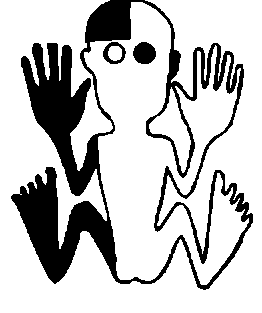 Синтетик, візуал, кінестетик, цілісне сприйняття, просторово дієве мислення, «вроджена грамотність», творчість, невербальний інтелект В процесі навчання необхідний музичний або руховий ритм Труднощі в аналізі та структуруванні. Ліве око сканує справа наліво, сканування зліва направо утруднено. Можливо дзеркальне сприйняття простору (букви, цифри). Передбачається неузгоджена робота ведучої руки і ведучого ока при писанні. Функціонування провідного ока н ведучого вуха при сприйнятті не скоординовані. У стресовій ситуації можливо функціональне блокування провідної руки і провідною ноги, що свідчить про їх функціональної нездатності. Повний доступ візуальної (відповідає провідною модальності) н аудиальної інформації. Стресостійкість - 50%.12Домінанти:Домінанти:П - правеЛ - лівеП - правеЛ - лівеП - правеЛ - лівеП - правеЛ - лівеП - правеЛ - лівеП - правеЛ - лівеП - правеЛ - лівеП - правеЛ - лівеП - правеЛ - лівеОсобливості когнітивної сфери у продуктивній і стресовій ситуаціях12ПівкуліПівкуліПППППППППСинтетик, візуал, кінестетик, цілісне сприйняття, просторове, наочне, образне, дієве мислення, «вроджена грамотність», творчість, гештальт, невербальний інтелект. В процесі навчання необхідний музичний або руховий ритм. Труднощі в аналізі та структуруванні. Передбачається неузгоджена робота ведучої руки і ведучого ока при писанні. У стресовій ситуації можливо функціональне блокування провідного ока і ведучого вуха, що свідчить про неповну доступі візуальної і аудиальної інформації. Функціональна здатність провідної руки і провідною ноги. Стресостійкість - 50%.12РукаРукаЛЛЛЛЛЛЛЛЛСинтетик, візуал, кінестетик, цілісне сприйняття, просторове, наочне, образне, дієве мислення, «вроджена грамотність», творчість, гештальт, невербальний інтелект. В процесі навчання необхідний музичний або руховий ритм. Труднощі в аналізі та структуруванні. Передбачається неузгоджена робота ведучої руки і ведучого ока при писанні. У стресовій ситуації можливо функціональне блокування провідного ока і ведучого вуха, що свідчить про неповну доступі візуальної і аудиальної інформації. Функціональна здатність провідної руки і провідною ноги. Стресостійкість - 50%.12ОкоОкоПППППППППСинтетик, візуал, кінестетик, цілісне сприйняття, просторове, наочне, образне, дієве мислення, «вроджена грамотність», творчість, гештальт, невербальний інтелект. В процесі навчання необхідний музичний або руховий ритм. Труднощі в аналізі та структуруванні. Передбачається неузгоджена робота ведучої руки і ведучого ока при писанні. У стресовій ситуації можливо функціональне блокування провідного ока і ведучого вуха, що свідчить про неповну доступі візуальної і аудиальної інформації. Функціональна здатність провідної руки і провідною ноги. Стресостійкість - 50%.12ВухоВухоПППППППППСинтетик, візуал, кінестетик, цілісне сприйняття, просторове, наочне, образне, дієве мислення, «вроджена грамотність», творчість, гештальт, невербальний інтелект. В процесі навчання необхідний музичний або руховий ритм. Труднощі в аналізі та структуруванні. Передбачається неузгоджена робота ведучої руки і ведучого ока при писанні. У стресовій ситуації можливо функціональне блокування провідного ока і ведучого вуха, що свідчить про неповну доступі візуальної і аудиальної інформації. Функціональна здатність провідної руки і провідною ноги. Стресостійкість - 50%.12НогаНогаЛЛЛЛЛЛЛЛЛСинтетик, візуал, кінестетик, цілісне сприйняття, просторове, наочне, образне, дієве мислення, «вроджена грамотність», творчість, гештальт, невербальний інтелект. В процесі навчання необхідний музичний або руховий ритм. Труднощі в аналізі та структуруванні. Передбачається неузгоджена робота ведучої руки і ведучого ока при писанні. У стресовій ситуації можливо функціональне блокування провідного ока і ведучого вуха, що свідчить про неповну доступі візуальної і аудиальної інформації. Функціональна здатність провідної руки і провідною ноги. Стресостійкість - 50%.12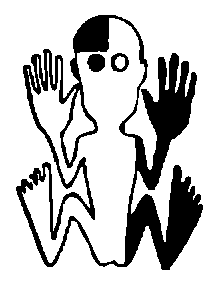 Синтетик, візуал, кінестетик, цілісне сприйняття, просторове, наочне, образне, дієве мислення, «вроджена грамотність», творчість, гештальт, невербальний інтелект. В процесі навчання необхідний музичний або руховий ритм. Труднощі в аналізі та структуруванні. Передбачається неузгоджена робота ведучої руки і ведучого ока при писанні. У стресовій ситуації можливо функціональне блокування провідного ока і ведучого вуха, що свідчить про неповну доступі візуальної і аудиальної інформації. Функціональна здатність провідної руки і провідною ноги. Стресостійкість - 50%.13Домінанти:Домінанти:Домінанти:Домінанти:П - правеЛ - лівеП - правеЛ - лівеП - правеЛ - лівеП - правеЛ - лівеП - правеЛ - лівеП - правеЛ - лівеП - правеЛ - лівеОсобливості когнітивної сфери у продуктивній і стресовій ситуаціях13ПівкуліПівкуліПівкуліПівкуліПППППППСинтетик, візуал, кінестетик, цілісне сприйняття, просторове, наочне, образне, дієве мислення. «вроджена грамотність», творчість, гештальт. невербальний інтелект. В процесі навчання необхідний музичний або руховий ритм. Труднощі в аналізі та структуруванні. Ліве око сканує справа наліво, сканування зліва направо утруднено. Можливо дзеркальне сприйняття простору (букви, цифри) Передбачається неузгоджена робота ведучої руки і ведучого ока при писанні. Функціонування провідного ока і ведучого вуха при сприйнятті не скоординовані. У стресовій ситуації можливо функціональне блокування провідного вуха, що свідчить про неповному доступі аудиальної інформації. Блокування провідною руки. Повний доступ візуальної інформації, яка відповідає провідною модальності. Функціональна здатність провідної ноги. Стресостійкість - 50%.13РукаРукаРукаРукаПППППППСинтетик, візуал, кінестетик, цілісне сприйняття, просторове, наочне, образне, дієве мислення. «вроджена грамотність», творчість, гештальт. невербальний інтелект. В процесі навчання необхідний музичний або руховий ритм. Труднощі в аналізі та структуруванні. Ліве око сканує справа наліво, сканування зліва направо утруднено. Можливо дзеркальне сприйняття простору (букви, цифри) Передбачається неузгоджена робота ведучої руки і ведучого ока при писанні. Функціонування провідного ока і ведучого вуха при сприйнятті не скоординовані. У стресовій ситуації можливо функціональне блокування провідного вуха, що свідчить про неповному доступі аудиальної інформації. Блокування провідною руки. Повний доступ візуальної інформації, яка відповідає провідною модальності. Функціональна здатність провідної ноги. Стресостійкість - 50%.13ОкоОкоОкоОкоЛЛЛЛЛЛЛСинтетик, візуал, кінестетик, цілісне сприйняття, просторове, наочне, образне, дієве мислення. «вроджена грамотність», творчість, гештальт. невербальний інтелект. В процесі навчання необхідний музичний або руховий ритм. Труднощі в аналізі та структуруванні. Ліве око сканує справа наліво, сканування зліва направо утруднено. Можливо дзеркальне сприйняття простору (букви, цифри) Передбачається неузгоджена робота ведучої руки і ведучого ока при писанні. Функціонування провідного ока і ведучого вуха при сприйнятті не скоординовані. У стресовій ситуації можливо функціональне блокування провідного вуха, що свідчить про неповному доступі аудиальної інформації. Блокування провідною руки. Повний доступ візуальної інформації, яка відповідає провідною модальності. Функціональна здатність провідної ноги. Стресостійкість - 50%.13ВухоВухоВухоВухоПППППППСинтетик, візуал, кінестетик, цілісне сприйняття, просторове, наочне, образне, дієве мислення. «вроджена грамотність», творчість, гештальт. невербальний інтелект. В процесі навчання необхідний музичний або руховий ритм. Труднощі в аналізі та структуруванні. Ліве око сканує справа наліво, сканування зліва направо утруднено. Можливо дзеркальне сприйняття простору (букви, цифри) Передбачається неузгоджена робота ведучої руки і ведучого ока при писанні. Функціонування провідного ока і ведучого вуха при сприйнятті не скоординовані. У стресовій ситуації можливо функціональне блокування провідного вуха, що свідчить про неповному доступі аудиальної інформації. Блокування провідною руки. Повний доступ візуальної інформації, яка відповідає провідною модальності. Функціональна здатність провідної ноги. Стресостійкість - 50%.13НогаНогаНогаНогаЛЛЛЛЛЛЛСинтетик, візуал, кінестетик, цілісне сприйняття, просторове, наочне, образне, дієве мислення. «вроджена грамотність», творчість, гештальт. невербальний інтелект. В процесі навчання необхідний музичний або руховий ритм. Труднощі в аналізі та структуруванні. Ліве око сканує справа наліво, сканування зліва направо утруднено. Можливо дзеркальне сприйняття простору (букви, цифри) Передбачається неузгоджена робота ведучої руки і ведучого ока при писанні. Функціонування провідного ока і ведучого вуха при сприйнятті не скоординовані. У стресовій ситуації можливо функціональне блокування провідного вуха, що свідчить про неповному доступі аудиальної інформації. Блокування провідною руки. Повний доступ візуальної інформації, яка відповідає провідною модальності. Функціональна здатність провідної ноги. Стресостійкість - 50%.13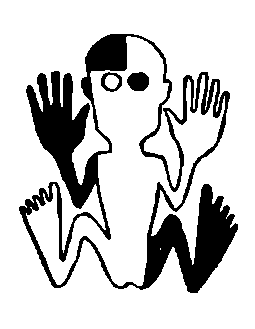 Синтетик, візуал, кінестетик, цілісне сприйняття, просторове, наочне, образне, дієве мислення. «вроджена грамотність», творчість, гештальт. невербальний інтелект. В процесі навчання необхідний музичний або руховий ритм. Труднощі в аналізі та структуруванні. Ліве око сканує справа наліво, сканування зліва направо утруднено. Можливо дзеркальне сприйняття простору (букви, цифри) Передбачається неузгоджена робота ведучої руки і ведучого ока при писанні. Функціонування провідного ока і ведучого вуха при сприйнятті не скоординовані. У стресовій ситуації можливо функціональне блокування провідного вуха, що свідчить про неповному доступі аудиальної інформації. Блокування провідною руки. Повний доступ візуальної інформації, яка відповідає провідною модальності. Функціональна здатність провідної ноги. Стресостійкість - 50%.14Домінанти:Домінанти:Домінанти:Домінанти:П - правеЛ - лівеП - правеЛ - лівеП - правеЛ - лівеП - правеЛ - лівеП - правеЛ - лівеП - правеЛ - лівеП - правеЛ - лівеОсобливості когнітивної сфери у продуктивній і стресовій ситуаціях14ПівкуліПівкуліПівкуліПівкуліПППППППСинтетик, візуал, кінестетик, цілісне сприйняття, просторово-дієве мислення, «вроджена грамотність», творчість, гештальт, невербальний інтелект. В процесі навчання необхідний музичний або руховий ритм. Труднощі в аналізі та структуруванні. Передбачається неузгоджена робота ведучої руки і ведучого ока при писанні. Функціонування провідного ока і ведучого вуха при сприйнятті не скоординовані. У стресовій ситуації можливо функціональне блокування провідного ока, що свідчить про неповну доступі візуальної інформації. Блокування провідною ноги. Функціональна здатність провідної руки. Повний доступ аудиальної інформації, яка не відповідає провідною модальності. Стресостійкість - 50%.14РукаРукаРукаРукаЛЛЛЛЛЛЛСинтетик, візуал, кінестетик, цілісне сприйняття, просторово-дієве мислення, «вроджена грамотність», творчість, гештальт, невербальний інтелект. В процесі навчання необхідний музичний або руховий ритм. Труднощі в аналізі та структуруванні. Передбачається неузгоджена робота ведучої руки і ведучого ока при писанні. Функціонування провідного ока і ведучого вуха при сприйнятті не скоординовані. У стресовій ситуації можливо функціональне блокування провідного ока, що свідчить про неповну доступі візуальної інформації. Блокування провідною ноги. Функціональна здатність провідної руки. Повний доступ аудиальної інформації, яка не відповідає провідною модальності. Стресостійкість - 50%.14ОкоОкоОкоОкоПППППППСинтетик, візуал, кінестетик, цілісне сприйняття, просторово-дієве мислення, «вроджена грамотність», творчість, гештальт, невербальний інтелект. В процесі навчання необхідний музичний або руховий ритм. Труднощі в аналізі та структуруванні. Передбачається неузгоджена робота ведучої руки і ведучого ока при писанні. Функціонування провідного ока і ведучого вуха при сприйнятті не скоординовані. У стресовій ситуації можливо функціональне блокування провідного ока, що свідчить про неповну доступі візуальної інформації. Блокування провідною ноги. Функціональна здатність провідної руки. Повний доступ аудиальної інформації, яка не відповідає провідною модальності. Стресостійкість - 50%.14ВухоВухоВухоВухоЛЛЛЛЛЛЛСинтетик, візуал, кінестетик, цілісне сприйняття, просторово-дієве мислення, «вроджена грамотність», творчість, гештальт, невербальний інтелект. В процесі навчання необхідний музичний або руховий ритм. Труднощі в аналізі та структуруванні. Передбачається неузгоджена робота ведучої руки і ведучого ока при писанні. Функціонування провідного ока і ведучого вуха при сприйнятті не скоординовані. У стресовій ситуації можливо функціональне блокування провідного ока, що свідчить про неповну доступі візуальної інформації. Блокування провідною ноги. Функціональна здатність провідної руки. Повний доступ аудиальної інформації, яка не відповідає провідною модальності. Стресостійкість - 50%.14НогаНогаНогаНогаПППППППСинтетик, візуал, кінестетик, цілісне сприйняття, просторово-дієве мислення, «вроджена грамотність», творчість, гештальт, невербальний інтелект. В процесі навчання необхідний музичний або руховий ритм. Труднощі в аналізі та структуруванні. Передбачається неузгоджена робота ведучої руки і ведучого ока при писанні. Функціонування провідного ока і ведучого вуха при сприйнятті не скоординовані. У стресовій ситуації можливо функціональне блокування провідного ока, що свідчить про неповну доступі візуальної інформації. Блокування провідною ноги. Функціональна здатність провідної руки. Повний доступ аудиальної інформації, яка не відповідає провідною модальності. Стресостійкість - 50%.14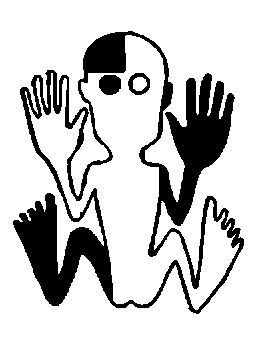 Синтетик, візуал, кінестетик, цілісне сприйняття, просторово-дієве мислення, «вроджена грамотність», творчість, гештальт, невербальний інтелект. В процесі навчання необхідний музичний або руховий ритм. Труднощі в аналізі та структуруванні. Передбачається неузгоджена робота ведучої руки і ведучого ока при писанні. Функціонування провідного ока і ведучого вуха при сприйнятті не скоординовані. У стресовій ситуації можливо функціональне блокування провідного ока, що свідчить про неповну доступі візуальної інформації. Блокування провідною ноги. Функціональна здатність провідної руки. Повний доступ аудиальної інформації, яка не відповідає провідною модальності. Стресостійкість - 50%.№ з/пДомінанти:Домінанти:Домінанти:Домінанти:Домінанти:Домінанти:Домінанти:Домінанти:Домінанти:Домінанти:П - правеЛ - лівеОсобливості когнітивної сфери у продуктивній і стресовій ситуаціях1ПівкуліПівкуліПівкуліПівкуліПівкуліПівкуліПівкуліПівкуліПівкуліПівкуліЛАналітик, аудіал, дискретне сприйняття, площинне, знакове, абстрактне, логічне мислення, вербальний інтелект. Необхідні структурованість і послідовність викладу інформації. Труднощі в узагальненні матеріалу. Ліве око сканує справа наліво, сканування зліва направо утруднено. Можливо дзеркальне сприйняття простору (букви, цифри). У стресовій ситуації можливо функціональне блокування провідних руки, ока і вуха, що свідчить про неповну доступі візуальної, аудіальної і кінестетичної інформації. Робоча нога - функціональна здатна. Стресостійкість - 25%.1РукаРукаРукаРукаРукаРукаРукаРукаРукаРукаЛАналітик, аудіал, дискретне сприйняття, площинне, знакове, абстрактне, логічне мислення, вербальний інтелект. Необхідні структурованість і послідовність викладу інформації. Труднощі в узагальненні матеріалу. Ліве око сканує справа наліво, сканування зліва направо утруднено. Можливо дзеркальне сприйняття простору (букви, цифри). У стресовій ситуації можливо функціональне блокування провідних руки, ока і вуха, що свідчить про неповну доступі візуальної, аудіальної і кінестетичної інформації. Робоча нога - функціональна здатна. Стресостійкість - 25%.1ОкоОкоОкоОкоОкоОкоОкоОкоОкоОкоЛАналітик, аудіал, дискретне сприйняття, площинне, знакове, абстрактне, логічне мислення, вербальний інтелект. Необхідні структурованість і послідовність викладу інформації. Труднощі в узагальненні матеріалу. Ліве око сканує справа наліво, сканування зліва направо утруднено. Можливо дзеркальне сприйняття простору (букви, цифри). У стресовій ситуації можливо функціональне блокування провідних руки, ока і вуха, що свідчить про неповну доступі візуальної, аудіальної і кінестетичної інформації. Робоча нога - функціональна здатна. Стресостійкість - 25%.1ВухоВухоВухоВухоВухоВухоВухоВухоВухоВухоЛАналітик, аудіал, дискретне сприйняття, площинне, знакове, абстрактне, логічне мислення, вербальний інтелект. Необхідні структурованість і послідовність викладу інформації. Труднощі в узагальненні матеріалу. Ліве око сканує справа наліво, сканування зліва направо утруднено. Можливо дзеркальне сприйняття простору (букви, цифри). У стресовій ситуації можливо функціональне блокування провідних руки, ока і вуха, що свідчить про неповну доступі візуальної, аудіальної і кінестетичної інформації. Робоча нога - функціональна здатна. Стресостійкість - 25%.1НогаНогаНогаНогаНогаНогаНогаНогаНогаНогаПАналітик, аудіал, дискретне сприйняття, площинне, знакове, абстрактне, логічне мислення, вербальний інтелект. Необхідні структурованість і послідовність викладу інформації. Труднощі в узагальненні матеріалу. Ліве око сканує справа наліво, сканування зліва направо утруднено. Можливо дзеркальне сприйняття простору (букви, цифри). У стресовій ситуації можливо функціональне блокування провідних руки, ока і вуха, що свідчить про неповну доступі візуальної, аудіальної і кінестетичної інформації. Робоча нога - функціональна здатна. Стресостійкість - 25%.1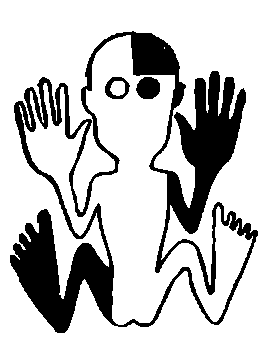 Аналітик, аудіал, дискретне сприйняття, площинне, знакове, абстрактне, логічне мислення, вербальний інтелект. Необхідні структурованість і послідовність викладу інформації. Труднощі в узагальненні матеріалу. Ліве око сканує справа наліво, сканування зліва направо утруднено. Можливо дзеркальне сприйняття простору (букви, цифри). У стресовій ситуації можливо функціональне блокування провідних руки, ока і вуха, що свідчить про неповну доступі візуальної, аудіальної і кінестетичної інформації. Робоча нога - функціональна здатна. Стресостійкість - 25%.2Домінанти:Домінанти:Домінанти:Домінанти:Домінанти:П - правеЛ - лівеП - правеЛ - лівеП - правеЛ - лівеП - правеЛ - лівеП - правеЛ - лівеП - правеЛ - лівеОсобливості когнітивної сфери у продуктивній і стресовій ситуаціях2ПівкуліПівкуліПівкуліПівкуліПівкуліЛЛЛЛЛЛАналітик, аудіал, дискретне сприйняття, площинне, знакове, абстрактне, логічне мислення, вербальний інтелект. Необхідні структурованість і послідовність викладу інформації. Труднощі в узагальненні матеріалу. Ліве око сканує справа наліво, сканування зліва направо утруднено. Можливо дзеркальне сприйняття простору (букви, цифри). Функціонування провідного ока і ведучого вуха при сприйнятті не скоординовані. У стресовій ситуації можливо функціональне блокування провідних руки, ока і ноги, що свідчить про неповну доступі візуальної і кінестетичної інформації. Повний доступ аудиальної інформації, яка відповідає провідною модальності. Стресостійкість - 25%.2РукаРукаРукаРукаРукаЛЛЛЛЛЛАналітик, аудіал, дискретне сприйняття, площинне, знакове, абстрактне, логічне мислення, вербальний інтелект. Необхідні структурованість і послідовність викладу інформації. Труднощі в узагальненні матеріалу. Ліве око сканує справа наліво, сканування зліва направо утруднено. Можливо дзеркальне сприйняття простору (букви, цифри). Функціонування провідного ока і ведучого вуха при сприйнятті не скоординовані. У стресовій ситуації можливо функціональне блокування провідних руки, ока і ноги, що свідчить про неповну доступі візуальної і кінестетичної інформації. Повний доступ аудиальної інформації, яка відповідає провідною модальності. Стресостійкість - 25%.2ОкоОкоОкоОкоОкоЛЛЛЛЛЛАналітик, аудіал, дискретне сприйняття, площинне, знакове, абстрактне, логічне мислення, вербальний інтелект. Необхідні структурованість і послідовність викладу інформації. Труднощі в узагальненні матеріалу. Ліве око сканує справа наліво, сканування зліва направо утруднено. Можливо дзеркальне сприйняття простору (букви, цифри). Функціонування провідного ока і ведучого вуха при сприйнятті не скоординовані. У стресовій ситуації можливо функціональне блокування провідних руки, ока і ноги, що свідчить про неповну доступі візуальної і кінестетичної інформації. Повний доступ аудиальної інформації, яка відповідає провідною модальності. Стресостійкість - 25%.2ВухоВухоВухоВухоВухоППППППАналітик, аудіал, дискретне сприйняття, площинне, знакове, абстрактне, логічне мислення, вербальний інтелект. Необхідні структурованість і послідовність викладу інформації. Труднощі в узагальненні матеріалу. Ліве око сканує справа наліво, сканування зліва направо утруднено. Можливо дзеркальне сприйняття простору (букви, цифри). Функціонування провідного ока і ведучого вуха при сприйнятті не скоординовані. У стресовій ситуації можливо функціональне блокування провідних руки, ока і ноги, що свідчить про неповну доступі візуальної і кінестетичної інформації. Повний доступ аудиальної інформації, яка відповідає провідною модальності. Стресостійкість - 25%.2НогаНогаНогаНогаНогаЛЛЛЛЛЛАналітик, аудіал, дискретне сприйняття, площинне, знакове, абстрактне, логічне мислення, вербальний інтелект. Необхідні структурованість і послідовність викладу інформації. Труднощі в узагальненні матеріалу. Ліве око сканує справа наліво, сканування зліва направо утруднено. Можливо дзеркальне сприйняття простору (букви, цифри). Функціонування провідного ока і ведучого вуха при сприйнятті не скоординовані. У стресовій ситуації можливо функціональне блокування провідних руки, ока і ноги, що свідчить про неповну доступі візуальної і кінестетичної інформації. Повний доступ аудиальної інформації, яка відповідає провідною модальності. Стресостійкість - 25%.2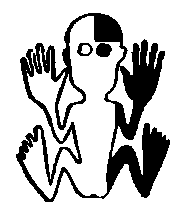 Аналітик, аудіал, дискретне сприйняття, площинне, знакове, абстрактне, логічне мислення, вербальний інтелект. Необхідні структурованість і послідовність викладу інформації. Труднощі в узагальненні матеріалу. Ліве око сканує справа наліво, сканування зліва направо утруднено. Можливо дзеркальне сприйняття простору (букви, цифри). Функціонування провідного ока і ведучого вуха при сприйнятті не скоординовані. У стресовій ситуації можливо функціональне блокування провідних руки, ока і ноги, що свідчить про неповну доступі візуальної і кінестетичної інформації. Повний доступ аудиальної інформації, яка відповідає провідною модальності. Стресостійкість - 25%.3Домінанти:Домінанти:Домінанти:Домінанти:Домінанти:Домінанти:Домінанти:Домінанти:Домінанти:П - правеЛ - лівеП - правеЛ - лівеОсобливості когнітивної сфери у продуктивній і стресовій ситуаціях3ПівкуліПівкуліПівкуліПівкуліПівкуліПівкуліПівкуліПівкуліПівкуліЛЛАналітик, аудіал, дискретне сприйняття, площинне, знакове, абстрактне, логічне мислення, вербальний інтелект. Необхідні структурованість і послідовність викладу інформації. Труднощі в узагальненні матеріалу. Передбачається неузгоджена робота ведучої руки і ведучого ока при писанні. Функціонування провідного ока і ведучого вуха при сприйнятті не скоординовані. У стресовій ситуації можливо функціональне блокування провідних руки, вуха і ноги, що свідчить про неповну доступі аудиальної і кінестетичної інформації. Повний доступ візуальної інформації, яка не відповідає провідною модальності. Стресостійкість - 25%.3РукаРукаРукаРукаРукаРукаРукаРукаРукаЛЛАналітик, аудіал, дискретне сприйняття, площинне, знакове, абстрактне, логічне мислення, вербальний інтелект. Необхідні структурованість і послідовність викладу інформації. Труднощі в узагальненні матеріалу. Передбачається неузгоджена робота ведучої руки і ведучого ока при писанні. Функціонування провідного ока і ведучого вуха при сприйнятті не скоординовані. У стресовій ситуації можливо функціональне блокування провідних руки, вуха і ноги, що свідчить про неповну доступі аудиальної і кінестетичної інформації. Повний доступ візуальної інформації, яка не відповідає провідною модальності. Стресостійкість - 25%.3ОкоОкоОкоОкоОкоОкоОкоОкоОкоППАналітик, аудіал, дискретне сприйняття, площинне, знакове, абстрактне, логічне мислення, вербальний інтелект. Необхідні структурованість і послідовність викладу інформації. Труднощі в узагальненні матеріалу. Передбачається неузгоджена робота ведучої руки і ведучого ока при писанні. Функціонування провідного ока і ведучого вуха при сприйнятті не скоординовані. У стресовій ситуації можливо функціональне блокування провідних руки, вуха і ноги, що свідчить про неповну доступі аудиальної і кінестетичної інформації. Повний доступ візуальної інформації, яка не відповідає провідною модальності. Стресостійкість - 25%.3ВухоВухоВухоВухоВухоВухоВухоВухоВухоЛЛАналітик, аудіал, дискретне сприйняття, площинне, знакове, абстрактне, логічне мислення, вербальний інтелект. Необхідні структурованість і послідовність викладу інформації. Труднощі в узагальненні матеріалу. Передбачається неузгоджена робота ведучої руки і ведучого ока при писанні. Функціонування провідного ока і ведучого вуха при сприйнятті не скоординовані. У стресовій ситуації можливо функціональне блокування провідних руки, вуха і ноги, що свідчить про неповну доступі аудиальної і кінестетичної інформації. Повний доступ візуальної інформації, яка не відповідає провідною модальності. Стресостійкість - 25%.3НогаНогаНогаНогаНогаНогаНогаНогаНогаЛЛАналітик, аудіал, дискретне сприйняття, площинне, знакове, абстрактне, логічне мислення, вербальний інтелект. Необхідні структурованість і послідовність викладу інформації. Труднощі в узагальненні матеріалу. Передбачається неузгоджена робота ведучої руки і ведучого ока при писанні. Функціонування провідного ока і ведучого вуха при сприйнятті не скоординовані. У стресовій ситуації можливо функціональне блокування провідних руки, вуха і ноги, що свідчить про неповну доступі аудиальної і кінестетичної інформації. Повний доступ візуальної інформації, яка не відповідає провідною модальності. Стресостійкість - 25%.3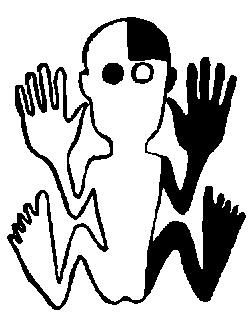 Аналітик, аудіал, дискретне сприйняття, площинне, знакове, абстрактне, логічне мислення, вербальний інтелект. Необхідні структурованість і послідовність викладу інформації. Труднощі в узагальненні матеріалу. Передбачається неузгоджена робота ведучої руки і ведучого ока при писанні. Функціонування провідного ока і ведучого вуха при сприйнятті не скоординовані. У стресовій ситуації можливо функціональне блокування провідних руки, вуха і ноги, що свідчить про неповну доступі аудиальної і кінестетичної інформації. Повний доступ візуальної інформації, яка не відповідає провідною модальності. Стресостійкість - 25%.4Домінанти:Домінанти:Домінанти:Домінанти:Домінанти:Домінанти:Домінанти:Домінанти:Домінанти:П - правеЛ - лівеП - правеЛ - лівеОсобливості когнітивної сфери у продуктивній і стресовій ситуаціях4ПівкуліПівкуліПівкуліПівкуліПівкуліПівкуліПівкуліПівкуліПівкуліЛЛАналітик, аудіал, дискретне сприйняття, площинне, знакове, абстрактне, логічне мислення, вербальний інтелект. Необхідні структурованість і послідовність викладу інформації. Труднощі в узагальненні матеріалу. Ліве око сканує справа наліво, сканування зліва направо утруднено. Можливо дзеркальне сприйняття простору (букви, цифри). Передбачається неузгоджена робота ведучої руки і ведучого очі при писанні. У стресовій ситуації можливо функціональне блокування провідних ока, вуха і ноги, що свідчить про неповну доступі візуальної, аудіальної і кінестетичної інформації Функціональна здатність провідної руки. Стресостійкість - 25%.4РукаРукаРукаРукаРукаРукаРукаРукаРукаППАналітик, аудіал, дискретне сприйняття, площинне, знакове, абстрактне, логічне мислення, вербальний інтелект. Необхідні структурованість і послідовність викладу інформації. Труднощі в узагальненні матеріалу. Ліве око сканує справа наліво, сканування зліва направо утруднено. Можливо дзеркальне сприйняття простору (букви, цифри). Передбачається неузгоджена робота ведучої руки і ведучого очі при писанні. У стресовій ситуації можливо функціональне блокування провідних ока, вуха і ноги, що свідчить про неповну доступі візуальної, аудіальної і кінестетичної інформації Функціональна здатність провідної руки. Стресостійкість - 25%.4ОкоОкоОкоОкоОкоОкоОкоОкоОкоЛЛАналітик, аудіал, дискретне сприйняття, площинне, знакове, абстрактне, логічне мислення, вербальний інтелект. Необхідні структурованість і послідовність викладу інформації. Труднощі в узагальненні матеріалу. Ліве око сканує справа наліво, сканування зліва направо утруднено. Можливо дзеркальне сприйняття простору (букви, цифри). Передбачається неузгоджена робота ведучої руки і ведучого очі при писанні. У стресовій ситуації можливо функціональне блокування провідних ока, вуха і ноги, що свідчить про неповну доступі візуальної, аудіальної і кінестетичної інформації Функціональна здатність провідної руки. Стресостійкість - 25%.4ВухоВухоВухоВухоВухоВухоВухоВухоВухоЛЛАналітик, аудіал, дискретне сприйняття, площинне, знакове, абстрактне, логічне мислення, вербальний інтелект. Необхідні структурованість і послідовність викладу інформації. Труднощі в узагальненні матеріалу. Ліве око сканує справа наліво, сканування зліва направо утруднено. Можливо дзеркальне сприйняття простору (букви, цифри). Передбачається неузгоджена робота ведучої руки і ведучого очі при писанні. У стресовій ситуації можливо функціональне блокування провідних ока, вуха і ноги, що свідчить про неповну доступі візуальної, аудіальної і кінестетичної інформації Функціональна здатність провідної руки. Стресостійкість - 25%.4НогаНогаНогаНогаНогаНогаНогаНогаНогаЛЛАналітик, аудіал, дискретне сприйняття, площинне, знакове, абстрактне, логічне мислення, вербальний інтелект. Необхідні структурованість і послідовність викладу інформації. Труднощі в узагальненні матеріалу. Ліве око сканує справа наліво, сканування зліва направо утруднено. Можливо дзеркальне сприйняття простору (букви, цифри). Передбачається неузгоджена робота ведучої руки і ведучого очі при писанні. У стресовій ситуації можливо функціональне блокування провідних ока, вуха і ноги, що свідчить про неповну доступі візуальної, аудіальної і кінестетичної інформації Функціональна здатність провідної руки. Стресостійкість - 25%.4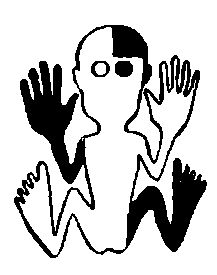 Аналітик, аудіал, дискретне сприйняття, площинне, знакове, абстрактне, логічне мислення, вербальний інтелект. Необхідні структурованість і послідовність викладу інформації. Труднощі в узагальненні матеріалу. Ліве око сканує справа наліво, сканування зліва направо утруднено. Можливо дзеркальне сприйняття простору (букви, цифри). Передбачається неузгоджена робота ведучої руки і ведучого очі при писанні. У стресовій ситуації можливо функціональне блокування провідних ока, вуха і ноги, що свідчить про неповну доступі візуальної, аудіальної і кінестетичної інформації Функціональна здатність провідної руки. Стресостійкість - 25%.5Домінанти:Домінанти:Домінанти:П - правеЛ - лівеП - правеЛ - лівеП - правеЛ - лівеП - правеЛ - лівеП - правеЛ - лівеП - правеЛ - лівеП - правеЛ - лівеП - правеЛ - лівеОсобливості когнітивної сфери у продуктивній і стресовій ситуаціях5ПівкуліПівкуліПівкуліЛЛЛЛЛЛЛЛАналітик, аудіал, дискретне сприйняття, площинне, знакове, абстрактне, логічне мислення, вербальний інтелект. Необхідні структурованість і послідовність викладу інформації. Труднощі в узагальненні матеріалу У стресовій ситуації можливо функціональне блокування провідної ноги. Повний доступ візуальної і аудиальної (відповідає провідною модальності) інформації. Функціональна здатність провідної руки. Стресостійкість – 75%.5РукаРукаРукаППППППППАналітик, аудіал, дискретне сприйняття, площинне, знакове, абстрактне, логічне мислення, вербальний інтелект. Необхідні структурованість і послідовність викладу інформації. Труднощі в узагальненні матеріалу У стресовій ситуації можливо функціональне блокування провідної ноги. Повний доступ візуальної і аудиальної (відповідає провідною модальності) інформації. Функціональна здатність провідної руки. Стресостійкість – 75%.5ОкоОкоОкоППППППППАналітик, аудіал, дискретне сприйняття, площинне, знакове, абстрактне, логічне мислення, вербальний інтелект. Необхідні структурованість і послідовність викладу інформації. Труднощі в узагальненні матеріалу У стресовій ситуації можливо функціональне блокування провідної ноги. Повний доступ візуальної і аудиальної (відповідає провідною модальності) інформації. Функціональна здатність провідної руки. Стресостійкість – 75%.5ВухоВухоВухоППППППППАналітик, аудіал, дискретне сприйняття, площинне, знакове, абстрактне, логічне мислення, вербальний інтелект. Необхідні структурованість і послідовність викладу інформації. Труднощі в узагальненні матеріалу У стресовій ситуації можливо функціональне блокування провідної ноги. Повний доступ візуальної і аудиальної (відповідає провідною модальності) інформації. Функціональна здатність провідної руки. Стресостійкість – 75%.5НогаНогаНогаЛЛЛЛЛЛЛЛАналітик, аудіал, дискретне сприйняття, площинне, знакове, абстрактне, логічне мислення, вербальний інтелект. Необхідні структурованість і послідовність викладу інформації. Труднощі в узагальненні матеріалу У стресовій ситуації можливо функціональне блокування провідної ноги. Повний доступ візуальної і аудиальної (відповідає провідною модальності) інформації. Функціональна здатність провідної руки. Стресостійкість – 75%.5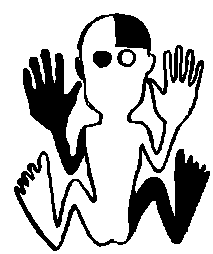 Аналітик, аудіал, дискретне сприйняття, площинне, знакове, абстрактне, логічне мислення, вербальний інтелект. Необхідні структурованість і послідовність викладу інформації. Труднощі в узагальненні матеріалу У стресовій ситуації можливо функціональне блокування провідної ноги. Повний доступ візуальної і аудиальної (відповідає провідною модальності) інформації. Функціональна здатність провідної руки. Стресостійкість – 75%.6Домінанти:Домінанти:Домінанти:Домінанти:Домінанти:Домінанти:Домінанти:Домінанти:П - правеЛ - лівеП - правеЛ - лівеП - правеЛ - лівеОсобливості когнітивної сфери у продуктивній і стресовій ситуаціях6ПівкуліПівкуліПівкуліПівкуліПівкуліПівкуліПівкуліПівкуліЛЛЛАналітик, аудіал, дискретне сприйняття, площинне, знакове, абстрактне, логічне мислення, вербальний інтелект. Необхідні структурованість і послідовність викладу інформації. Труднощі в узагальненні матеріалу Функціонування провідного ока і ведучого вуха при сприйнятті не скоординовані. У стресовій ситуації можливо функціональне блокування провідного вуха, що свідчить про неповну доступі аудиальної інформації. Функціональна здатність провідної руки і провідної ноги. Повний доступ візуальної і кінестетичної інформації, яка не відповідає провідною модальності. Стресостійкість - 75%.6РукаРукаРукаРукаРукаРукаРукаРукаПППАналітик, аудіал, дискретне сприйняття, площинне, знакове, абстрактне, логічне мислення, вербальний інтелект. Необхідні структурованість і послідовність викладу інформації. Труднощі в узагальненні матеріалу Функціонування провідного ока і ведучого вуха при сприйнятті не скоординовані. У стресовій ситуації можливо функціональне блокування провідного вуха, що свідчить про неповну доступі аудиальної інформації. Функціональна здатність провідної руки і провідної ноги. Повний доступ візуальної і кінестетичної інформації, яка не відповідає провідною модальності. Стресостійкість - 75%.6ОкоОкоОкоОкоОкоОкоОкоОкоПППАналітик, аудіал, дискретне сприйняття, площинне, знакове, абстрактне, логічне мислення, вербальний інтелект. Необхідні структурованість і послідовність викладу інформації. Труднощі в узагальненні матеріалу Функціонування провідного ока і ведучого вуха при сприйнятті не скоординовані. У стресовій ситуації можливо функціональне блокування провідного вуха, що свідчить про неповну доступі аудиальної інформації. Функціональна здатність провідної руки і провідної ноги. Повний доступ візуальної і кінестетичної інформації, яка не відповідає провідною модальності. Стресостійкість - 75%.6ВухоВухоВухоВухоВухоВухоВухоВухоЛЛЛАналітик, аудіал, дискретне сприйняття, площинне, знакове, абстрактне, логічне мислення, вербальний інтелект. Необхідні структурованість і послідовність викладу інформації. Труднощі в узагальненні матеріалу Функціонування провідного ока і ведучого вуха при сприйнятті не скоординовані. У стресовій ситуації можливо функціональне блокування провідного вуха, що свідчить про неповну доступі аудиальної інформації. Функціональна здатність провідної руки і провідної ноги. Повний доступ візуальної і кінестетичної інформації, яка не відповідає провідною модальності. Стресостійкість - 75%.6НогаНогаНогаНогаНогаНогаНогаНогаПППАналітик, аудіал, дискретне сприйняття, площинне, знакове, абстрактне, логічне мислення, вербальний інтелект. Необхідні структурованість і послідовність викладу інформації. Труднощі в узагальненні матеріалу Функціонування провідного ока і ведучого вуха при сприйнятті не скоординовані. У стресовій ситуації можливо функціональне блокування провідного вуха, що свідчить про неповну доступі аудиальної інформації. Функціональна здатність провідної руки і провідної ноги. Повний доступ візуальної і кінестетичної інформації, яка не відповідає провідною модальності. Стресостійкість - 75%.6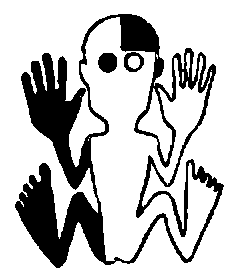 Аналітик, аудіал, дискретне сприйняття, площинне, знакове, абстрактне, логічне мислення, вербальний інтелект. Необхідні структурованість і послідовність викладу інформації. Труднощі в узагальненні матеріалу Функціонування провідного ока і ведучого вуха при сприйнятті не скоординовані. У стресовій ситуації можливо функціональне блокування провідного вуха, що свідчить про неповну доступі аудиальної інформації. Функціональна здатність провідної руки і провідної ноги. Повний доступ візуальної і кінестетичної інформації, яка не відповідає провідною модальності. Стресостійкість - 75%.7Домінанти:Домінанти:Домінанти:Домінанти:Домінанти:Домінанти:Домінанти:П - правеЛ - лівеП - правеЛ - лівеП - правеЛ - лівеП - правеЛ - лівеОсобливості когнітивної сфери у продуктивній і стресовій ситуаціях7ПівкуліПівкуліПівкуліПівкуліПівкуліПівкуліПівкуліЛЛЛЛАналітик, аудіал, дискретне сприйняття, площинне, знакове, абстрактне, логічне мислення, вербальний інтелект. Необхідні структурованість і послідовність викладу інформації. Труднощі в узагальненні матеріалу. Ліве око сканує справа наліво, сканування зліва направо утруднено. Можливо дзеркальне сприйняття простору (букви, цифри). Передбачається неузгоджена робота ведучої руки і ведучого ока при писанні. Функціонування провідного ока і ведучого вуха при сприйнятті не скоординовані. У стресовій ситуації можливо функціональне блокування провідного ока, що свідчить про неповну доступі візуальної інформації. Функціональна здатність провідної руки і провідною ноги. Повний доступ аудиальної (відповідає провідною модальності) і кінестетичної інформації. Стресостійкість - 75%.7РукаРукаРукаРукаРукаРукаРукаППППАналітик, аудіал, дискретне сприйняття, площинне, знакове, абстрактне, логічне мислення, вербальний інтелект. Необхідні структурованість і послідовність викладу інформації. Труднощі в узагальненні матеріалу. Ліве око сканує справа наліво, сканування зліва направо утруднено. Можливо дзеркальне сприйняття простору (букви, цифри). Передбачається неузгоджена робота ведучої руки і ведучого ока при писанні. Функціонування провідного ока і ведучого вуха при сприйнятті не скоординовані. У стресовій ситуації можливо функціональне блокування провідного ока, що свідчить про неповну доступі візуальної інформації. Функціональна здатність провідної руки і провідною ноги. Повний доступ аудиальної (відповідає провідною модальності) і кінестетичної інформації. Стресостійкість - 75%.7ОкоОкоОкоОкоОкоОкоОкоЛЛЛЛАналітик, аудіал, дискретне сприйняття, площинне, знакове, абстрактне, логічне мислення, вербальний інтелект. Необхідні структурованість і послідовність викладу інформації. Труднощі в узагальненні матеріалу. Ліве око сканує справа наліво, сканування зліва направо утруднено. Можливо дзеркальне сприйняття простору (букви, цифри). Передбачається неузгоджена робота ведучої руки і ведучого ока при писанні. Функціонування провідного ока і ведучого вуха при сприйнятті не скоординовані. У стресовій ситуації можливо функціональне блокування провідного ока, що свідчить про неповну доступі візуальної інформації. Функціональна здатність провідної руки і провідною ноги. Повний доступ аудиальної (відповідає провідною модальності) і кінестетичної інформації. Стресостійкість - 75%.7ВухоВухоВухоВухоВухоВухоВухоППППАналітик, аудіал, дискретне сприйняття, площинне, знакове, абстрактне, логічне мислення, вербальний інтелект. Необхідні структурованість і послідовність викладу інформації. Труднощі в узагальненні матеріалу. Ліве око сканує справа наліво, сканування зліва направо утруднено. Можливо дзеркальне сприйняття простору (букви, цифри). Передбачається неузгоджена робота ведучої руки і ведучого ока при писанні. Функціонування провідного ока і ведучого вуха при сприйнятті не скоординовані. У стресовій ситуації можливо функціональне блокування провідного ока, що свідчить про неповну доступі візуальної інформації. Функціональна здатність провідної руки і провідною ноги. Повний доступ аудиальної (відповідає провідною модальності) і кінестетичної інформації. Стресостійкість - 75%.7НогаНогаНогаНогаНогаНогаНогаППППАналітик, аудіал, дискретне сприйняття, площинне, знакове, абстрактне, логічне мислення, вербальний інтелект. Необхідні структурованість і послідовність викладу інформації. Труднощі в узагальненні матеріалу. Ліве око сканує справа наліво, сканування зліва направо утруднено. Можливо дзеркальне сприйняття простору (букви, цифри). Передбачається неузгоджена робота ведучої руки і ведучого ока при писанні. Функціонування провідного ока і ведучого вуха при сприйнятті не скоординовані. У стресовій ситуації можливо функціональне блокування провідного ока, що свідчить про неповну доступі візуальної інформації. Функціональна здатність провідної руки і провідною ноги. Повний доступ аудиальної (відповідає провідною модальності) і кінестетичної інформації. Стресостійкість - 75%.7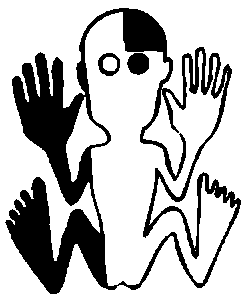 Аналітик, аудіал, дискретне сприйняття, площинне, знакове, абстрактне, логічне мислення, вербальний інтелект. Необхідні структурованість і послідовність викладу інформації. Труднощі в узагальненні матеріалу. Ліве око сканує справа наліво, сканування зліва направо утруднено. Можливо дзеркальне сприйняття простору (букви, цифри). Передбачається неузгоджена робота ведучої руки і ведучого ока при писанні. Функціонування провідного ока і ведучого вуха при сприйнятті не скоординовані. У стресовій ситуації можливо функціональне блокування провідного ока, що свідчить про неповну доступі візуальної інформації. Функціональна здатність провідної руки і провідною ноги. Повний доступ аудиальної (відповідає провідною модальності) і кінестетичної інформації. Стресостійкість - 75%.8Домінанти:Домінанти:П - правеЛ - лівеП - правеЛ - лівеП - правеЛ - лівеП - правеЛ - лівеП - правеЛ - лівеП - правеЛ - лівеП - правеЛ - лівеП - правеЛ - лівеП - правеЛ - лівеОсобливості когнітивної сфери у продуктивній і стресовій ситуаціях8ПівкуліПівкуліЛЛЛЛЛЛЛЛЛАналітик, аудіал, дискретне сприйняття, площинне, знакове, абстрактне, логічне мислення, вербальний інтелект. Необхідні структурованість і послідовність викладу інформації. Труднощі в узагальненні матеріалу. Передбачається неузгоджена робота ведучої руки і ведучого ока при писанні. У стресовій ситуації можливо функціональне блокування провідної руки. Повний доступ візуальної і аудиальної (відповідає провідною модальності) інформації. Функціональна здатність провідної ноги. Стресостійкість -75%.8РукаРукаЛЛЛЛЛЛЛЛЛАналітик, аудіал, дискретне сприйняття, площинне, знакове, абстрактне, логічне мислення, вербальний інтелект. Необхідні структурованість і послідовність викладу інформації. Труднощі в узагальненні матеріалу. Передбачається неузгоджена робота ведучої руки і ведучого ока при писанні. У стресовій ситуації можливо функціональне блокування провідної руки. Повний доступ візуальної і аудиальної (відповідає провідною модальності) інформації. Функціональна здатність провідної ноги. Стресостійкість -75%.8ОкоОкоПППППППППАналітик, аудіал, дискретне сприйняття, площинне, знакове, абстрактне, логічне мислення, вербальний інтелект. Необхідні структурованість і послідовність викладу інформації. Труднощі в узагальненні матеріалу. Передбачається неузгоджена робота ведучої руки і ведучого ока при писанні. У стресовій ситуації можливо функціональне блокування провідної руки. Повний доступ візуальної і аудиальної (відповідає провідною модальності) інформації. Функціональна здатність провідної ноги. Стресостійкість -75%.8ВухоВухоПППППППППАналітик, аудіал, дискретне сприйняття, площинне, знакове, абстрактне, логічне мислення, вербальний інтелект. Необхідні структурованість і послідовність викладу інформації. Труднощі в узагальненні матеріалу. Передбачається неузгоджена робота ведучої руки і ведучого ока при писанні. У стресовій ситуації можливо функціональне блокування провідної руки. Повний доступ візуальної і аудиальної (відповідає провідною модальності) інформації. Функціональна здатність провідної ноги. Стресостійкість -75%.8НогаНогаПППППППППАналітик, аудіал, дискретне сприйняття, площинне, знакове, абстрактне, логічне мислення, вербальний інтелект. Необхідні структурованість і послідовність викладу інформації. Труднощі в узагальненні матеріалу. Передбачається неузгоджена робота ведучої руки і ведучого ока при писанні. У стресовій ситуації можливо функціональне блокування провідної руки. Повний доступ візуальної і аудиальної (відповідає провідною модальності) інформації. Функціональна здатність провідної ноги. Стресостійкість -75%.8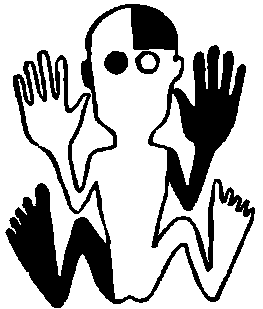 Аналітик, аудіал, дискретне сприйняття, площинне, знакове, абстрактне, логічне мислення, вербальний інтелект. Необхідні структурованість і послідовність викладу інформації. Труднощі в узагальненні матеріалу. Передбачається неузгоджена робота ведучої руки і ведучого ока при писанні. У стресовій ситуації можливо функціональне блокування провідної руки. Повний доступ візуальної і аудиальної (відповідає провідною модальності) інформації. Функціональна здатність провідної ноги. Стресостійкість -75%.9Домінанти:П - правеЛ - лівеП - правеЛ - лівеП - правеЛ - лівеП - правеЛ - лівеП - правеЛ - лівеП - правеЛ - лівеП - правеЛ - лівеП - правеЛ - лівеП - правеЛ - лівеП - правеЛ - лівеОсобливості когнітивної сфери у продуктивній і стресовій ситуаціях9ПівкуліЛЛЛЛЛЛЛЛЛЛАналітик, аудіал, дискретне сприйняття, площинне, знакове, абстрактне, логічне мислення, вербальний інтелект. Необхідні структурованість і послідовність викладу інформації. Труднощі в узагальненні матеріалу. Функціонування провідного ока і ведучого вуха при сприйнятті не скоординовані. У стресовій ситуації можливо функціональне блокування провідного вуха, що свідчить про неповну доступі аудиальної інформації. Блокування провідною ноги. Функціональна здатність провідної руки. Повний доступ візуальної інформації, яка не відповідає провідною модальності. Стресостійкість - 50%.9РукаППППППППППАналітик, аудіал, дискретне сприйняття, площинне, знакове, абстрактне, логічне мислення, вербальний інтелект. Необхідні структурованість і послідовність викладу інформації. Труднощі в узагальненні матеріалу. Функціонування провідного ока і ведучого вуха при сприйнятті не скоординовані. У стресовій ситуації можливо функціональне блокування провідного вуха, що свідчить про неповну доступі аудиальної інформації. Блокування провідною ноги. Функціональна здатність провідної руки. Повний доступ візуальної інформації, яка не відповідає провідною модальності. Стресостійкість - 50%.9ОкоППППППППППАналітик, аудіал, дискретне сприйняття, площинне, знакове, абстрактне, логічне мислення, вербальний інтелект. Необхідні структурованість і послідовність викладу інформації. Труднощі в узагальненні матеріалу. Функціонування провідного ока і ведучого вуха при сприйнятті не скоординовані. У стресовій ситуації можливо функціональне блокування провідного вуха, що свідчить про неповну доступі аудиальної інформації. Блокування провідною ноги. Функціональна здатність провідної руки. Повний доступ візуальної інформації, яка не відповідає провідною модальності. Стресостійкість - 50%.9ВухоЛЛЛЛЛЛЛЛЛЛАналітик, аудіал, дискретне сприйняття, площинне, знакове, абстрактне, логічне мислення, вербальний інтелект. Необхідні структурованість і послідовність викладу інформації. Труднощі в узагальненні матеріалу. Функціонування провідного ока і ведучого вуха при сприйнятті не скоординовані. У стресовій ситуації можливо функціональне блокування провідного вуха, що свідчить про неповну доступі аудиальної інформації. Блокування провідною ноги. Функціональна здатність провідної руки. Повний доступ візуальної інформації, яка не відповідає провідною модальності. Стресостійкість - 50%.9НогаЛЛЛЛЛЛЛЛЛЛАналітик, аудіал, дискретне сприйняття, площинне, знакове, абстрактне, логічне мислення, вербальний інтелект. Необхідні структурованість і послідовність викладу інформації. Труднощі в узагальненні матеріалу. Функціонування провідного ока і ведучого вуха при сприйнятті не скоординовані. У стресовій ситуації можливо функціональне блокування провідного вуха, що свідчить про неповну доступі аудиальної інформації. Блокування провідною ноги. Функціональна здатність провідної руки. Повний доступ візуальної інформації, яка не відповідає провідною модальності. Стресостійкість - 50%.9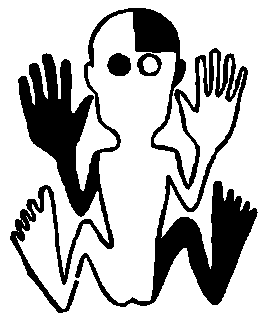 Аналітик, аудіал, дискретне сприйняття, площинне, знакове, абстрактне, логічне мислення, вербальний інтелект. Необхідні структурованість і послідовність викладу інформації. Труднощі в узагальненні матеріалу. Функціонування провідного ока і ведучого вуха при сприйнятті не скоординовані. У стресовій ситуації можливо функціональне блокування провідного вуха, що свідчить про неповну доступі аудиальної інформації. Блокування провідною ноги. Функціональна здатність провідної руки. Повний доступ візуальної інформації, яка не відповідає провідною модальності. Стресостійкість - 50%.10Домінанти:Домінанти:Домінанти:П - правеЛ - лівеП - правеЛ - лівеП - правеЛ - лівеП - правеЛ - лівеП - правеЛ - лівеП - правеЛ - лівеП - правеЛ - лівеП - правеЛ - лівеОсобливості когнітивної сфери у продуктивній і стресовій ситуаціях10ПівкуліПівкуліПівкуліЛЛЛЛЛЛЛЛАналітик, аудіал, дискретне сприйняття, площинне, знакове, абстрактне, логічне мислення, вербальний інтелект. Необхідні структурованість і послідовність викладу інформації. Труднощі в узагальненні матеріалу. Ліве око сканує справа наліво, сканування зліва направо утруднено. Можливо дзеркальне сприйняття простору (букви, цифри). Функціонування провідного ока і ведучого вуха при сприйнятті не скоординовані. У стресовій ситуації можливо функціональне блокування провідного ока, що свідчить про неповну доступі візуальної інформації. Блокування провідної руки. Функціональна здатність провідної ноги. Повний доступ аудиальної інформації, яка відповідає провідною модальності. Стресостійкість -50%.10РукаРукаРукаЛЛЛЛЛЛЛЛАналітик, аудіал, дискретне сприйняття, площинне, знакове, абстрактне, логічне мислення, вербальний інтелект. Необхідні структурованість і послідовність викладу інформації. Труднощі в узагальненні матеріалу. Ліве око сканує справа наліво, сканування зліва направо утруднено. Можливо дзеркальне сприйняття простору (букви, цифри). Функціонування провідного ока і ведучого вуха при сприйнятті не скоординовані. У стресовій ситуації можливо функціональне блокування провідного ока, що свідчить про неповну доступі візуальної інформації. Блокування провідної руки. Функціональна здатність провідної ноги. Повний доступ аудиальної інформації, яка відповідає провідною модальності. Стресостійкість -50%.10ОкоОкоОкоЛЛЛЛЛЛЛЛАналітик, аудіал, дискретне сприйняття, площинне, знакове, абстрактне, логічне мислення, вербальний інтелект. Необхідні структурованість і послідовність викладу інформації. Труднощі в узагальненні матеріалу. Ліве око сканує справа наліво, сканування зліва направо утруднено. Можливо дзеркальне сприйняття простору (букви, цифри). Функціонування провідного ока і ведучого вуха при сприйнятті не скоординовані. У стресовій ситуації можливо функціональне блокування провідного ока, що свідчить про неповну доступі візуальної інформації. Блокування провідної руки. Функціональна здатність провідної ноги. Повний доступ аудиальної інформації, яка відповідає провідною модальності. Стресостійкість -50%.10ВухоВухоВухоППППППППАналітик, аудіал, дискретне сприйняття, площинне, знакове, абстрактне, логічне мислення, вербальний інтелект. Необхідні структурованість і послідовність викладу інформації. Труднощі в узагальненні матеріалу. Ліве око сканує справа наліво, сканування зліва направо утруднено. Можливо дзеркальне сприйняття простору (букви, цифри). Функціонування провідного ока і ведучого вуха при сприйнятті не скоординовані. У стресовій ситуації можливо функціональне блокування провідного ока, що свідчить про неповну доступі візуальної інформації. Блокування провідної руки. Функціональна здатність провідної ноги. Повний доступ аудиальної інформації, яка відповідає провідною модальності. Стресостійкість -50%.10НогаНогаНогаППППППППАналітик, аудіал, дискретне сприйняття, площинне, знакове, абстрактне, логічне мислення, вербальний інтелект. Необхідні структурованість і послідовність викладу інформації. Труднощі в узагальненні матеріалу. Ліве око сканує справа наліво, сканування зліва направо утруднено. Можливо дзеркальне сприйняття простору (букви, цифри). Функціонування провідного ока і ведучого вуха при сприйнятті не скоординовані. У стресовій ситуації можливо функціональне блокування провідного ока, що свідчить про неповну доступі візуальної інформації. Блокування провідної руки. Функціональна здатність провідної ноги. Повний доступ аудиальної інформації, яка відповідає провідною модальності. Стресостійкість -50%.10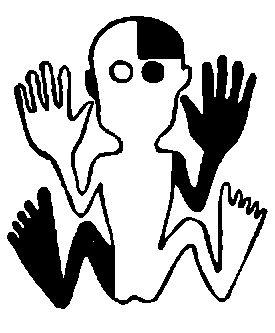 Аналітик, аудіал, дискретне сприйняття, площинне, знакове, абстрактне, логічне мислення, вербальний інтелект. Необхідні структурованість і послідовність викладу інформації. Труднощі в узагальненні матеріалу. Ліве око сканує справа наліво, сканування зліва направо утруднено. Можливо дзеркальне сприйняття простору (букви, цифри). Функціонування провідного ока і ведучого вуха при сприйнятті не скоординовані. У стресовій ситуації можливо функціональне блокування провідного ока, що свідчить про неповну доступі візуальної інформації. Блокування провідної руки. Функціональна здатність провідної ноги. Повний доступ аудиальної інформації, яка відповідає провідною модальності. Стресостійкість -50%.11Домінанти:П - правеЛ - лівеП - правеЛ - лівеП - правеЛ - лівеП - правеЛ - лівеП - правеЛ - лівеП - правеЛ - лівеП - правеЛ - лівеП - правеЛ - лівеП - правеЛ - лівеП - правеЛ - лівеОсобливості когнітивної сфери у продуктивній і стресовій ситуаціях11ПівкуліЛЛЛЛЛЛЛЛЛЛАналітик, аудіал, дискретне сприйняття, площинне, знакове, абстрактне, логічне мислення, вербальний інтелект. Необхідні структурованість і послідовність викладу інформації. Труднощі в узагальненні матеріалу. Ліве око сканує справа наліво, сканування зліва направо утруднено. Можливо дзеркальне сприйняття простору (букви, цифри). Передбачається неузгоджена робота ведучої руки і ведучого ока при писанні. У стресовій ситуації можливо функціональне блокування провідного ока і ведучого вуха, що свідчить про неповну доступі візуальної і аудиальної інформації. Функціональна здатність провідної руки і провідною ноги. Стресостійкість -50%.11РукаППППППППППАналітик, аудіал, дискретне сприйняття, площинне, знакове, абстрактне, логічне мислення, вербальний інтелект. Необхідні структурованість і послідовність викладу інформації. Труднощі в узагальненні матеріалу. Ліве око сканує справа наліво, сканування зліва направо утруднено. Можливо дзеркальне сприйняття простору (букви, цифри). Передбачається неузгоджена робота ведучої руки і ведучого ока при писанні. У стресовій ситуації можливо функціональне блокування провідного ока і ведучого вуха, що свідчить про неповну доступі візуальної і аудиальної інформації. Функціональна здатність провідної руки і провідною ноги. Стресостійкість -50%.11ОкоЛЛЛЛЛЛЛЛЛЛАналітик, аудіал, дискретне сприйняття, площинне, знакове, абстрактне, логічне мислення, вербальний інтелект. Необхідні структурованість і послідовність викладу інформації. Труднощі в узагальненні матеріалу. Ліве око сканує справа наліво, сканування зліва направо утруднено. Можливо дзеркальне сприйняття простору (букви, цифри). Передбачається неузгоджена робота ведучої руки і ведучого ока при писанні. У стресовій ситуації можливо функціональне блокування провідного ока і ведучого вуха, що свідчить про неповну доступі візуальної і аудиальної інформації. Функціональна здатність провідної руки і провідною ноги. Стресостійкість -50%.11ВухоЛЛЛЛЛЛЛЛЛЛАналітик, аудіал, дискретне сприйняття, площинне, знакове, абстрактне, логічне мислення, вербальний інтелект. Необхідні структурованість і послідовність викладу інформації. Труднощі в узагальненні матеріалу. Ліве око сканує справа наліво, сканування зліва направо утруднено. Можливо дзеркальне сприйняття простору (букви, цифри). Передбачається неузгоджена робота ведучої руки і ведучого ока при писанні. У стресовій ситуації можливо функціональне блокування провідного ока і ведучого вуха, що свідчить про неповну доступі візуальної і аудиальної інформації. Функціональна здатність провідної руки і провідною ноги. Стресостійкість -50%.11НогаППППППППППАналітик, аудіал, дискретне сприйняття, площинне, знакове, абстрактне, логічне мислення, вербальний інтелект. Необхідні структурованість і послідовність викладу інформації. Труднощі в узагальненні матеріалу. Ліве око сканує справа наліво, сканування зліва направо утруднено. Можливо дзеркальне сприйняття простору (букви, цифри). Передбачається неузгоджена робота ведучої руки і ведучого ока при писанні. У стресовій ситуації можливо функціональне блокування провідного ока і ведучого вуха, що свідчить про неповну доступі візуальної і аудиальної інформації. Функціональна здатність провідної руки і провідною ноги. Стресостійкість -50%.11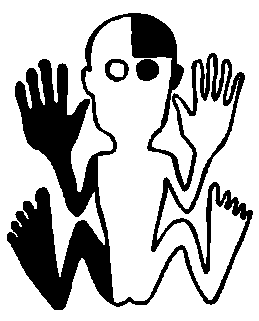 Аналітик, аудіал, дискретне сприйняття, площинне, знакове, абстрактне, логічне мислення, вербальний інтелект. Необхідні структурованість і послідовність викладу інформації. Труднощі в узагальненні матеріалу. Ліве око сканує справа наліво, сканування зліва направо утруднено. Можливо дзеркальне сприйняття простору (букви, цифри). Передбачається неузгоджена робота ведучої руки і ведучого ока при писанні. У стресовій ситуації можливо функціональне блокування провідного ока і ведучого вуха, що свідчить про неповну доступі візуальної і аудиальної інформації. Функціональна здатність провідної руки і провідною ноги. Стресостійкість -50%.12Домінанти:Домінанти:П - правеЛ - лівеП - правеЛ - лівеП - правеЛ - лівеП - правеЛ - лівеП - правеЛ - лівеП - правеЛ - лівеП - правеЛ - лівеП - правеЛ - лівеП - правеЛ - лівеОсобливості когнітивної сфери у продуктивній і стресовій ситуаціях12ПівкуліПівкуліЛЛЛЛЛЛЛЛЛАналітик, аудіал, дискретне сприйняття, площинне, знакове, абстрактне, логічне мислення, вербальний інтелект. Необхідні структурованість і послідовність викладу інформації. Труднощі в узагальненні матеріалу. Передбачається неузгоджена робота ведучої руки і ведучого ока при писанні. У стресовій ситуації можливо функціональне блокування провідної руки і провідною ноги. Повний доступ візуальної і аудиальної (відповідає провідною модальності) інформації. Стресостійкість - 50%.12РукаРукаЛЛЛЛЛЛЛЛЛАналітик, аудіал, дискретне сприйняття, площинне, знакове, абстрактне, логічне мислення, вербальний інтелект. Необхідні структурованість і послідовність викладу інформації. Труднощі в узагальненні матеріалу. Передбачається неузгоджена робота ведучої руки і ведучого ока при писанні. У стресовій ситуації можливо функціональне блокування провідної руки і провідною ноги. Повний доступ візуальної і аудиальної (відповідає провідною модальності) інформації. Стресостійкість - 50%.12ОкоОкоПППППППППАналітик, аудіал, дискретне сприйняття, площинне, знакове, абстрактне, логічне мислення, вербальний інтелект. Необхідні структурованість і послідовність викладу інформації. Труднощі в узагальненні матеріалу. Передбачається неузгоджена робота ведучої руки і ведучого ока при писанні. У стресовій ситуації можливо функціональне блокування провідної руки і провідною ноги. Повний доступ візуальної і аудиальної (відповідає провідною модальності) інформації. Стресостійкість - 50%.12ВухоВухоПППППППППАналітик, аудіал, дискретне сприйняття, площинне, знакове, абстрактне, логічне мислення, вербальний інтелект. Необхідні структурованість і послідовність викладу інформації. Труднощі в узагальненні матеріалу. Передбачається неузгоджена робота ведучої руки і ведучого ока при писанні. У стресовій ситуації можливо функціональне блокування провідної руки і провідною ноги. Повний доступ візуальної і аудиальної (відповідає провідною модальності) інформації. Стресостійкість - 50%.12НогаНогаЛЛЛЛЛЛЛЛЛАналітик, аудіал, дискретне сприйняття, площинне, знакове, абстрактне, логічне мислення, вербальний інтелект. Необхідні структурованість і послідовність викладу інформації. Труднощі в узагальненні матеріалу. Передбачається неузгоджена робота ведучої руки і ведучого ока при писанні. У стресовій ситуації можливо функціональне блокування провідної руки і провідною ноги. Повний доступ візуальної і аудиальної (відповідає провідною модальності) інформації. Стресостійкість - 50%.12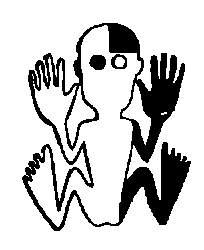 Аналітик, аудіал, дискретне сприйняття, площинне, знакове, абстрактне, логічне мислення, вербальний інтелект. Необхідні структурованість і послідовність викладу інформації. Труднощі в узагальненні матеріалу. Передбачається неузгоджена робота ведучої руки і ведучого ока при писанні. У стресовій ситуації можливо функціональне блокування провідної руки і провідною ноги. Повний доступ візуальної і аудиальної (відповідає провідною модальності) інформації. Стресостійкість - 50%.13Домінанти:Домінанти:Домінанти:Домінанти:Домінанти:Домінанти:П - правеЛ - лівеП - правеЛ - лівеП - правеЛ - лівеП - правеЛ - лівеП - правеЛ - лівеОсобливості когнітивної сфери у продуктивній і стресовій ситуаціях13ПівкуліПівкуліПівкуліПівкуліПівкуліПівкуліЛЛЛЛЛАналітик, аудіал, дискретне сприйняття, площинне, знакове, абстрактне, логічне мислення, вербальний інтелект. Необхідні структурованість і послідовність викладу інформації. Труднощі в узагальненні матеріалу Ліве око сканує справа наліво, сканування зліва направо утруднено. Можливо дзеркальне сприйняття простору (букви, цифри). Передбачається неузгоджена робота ведучої руки і ведучого ока при писанні. Функціонування провідного ока і ведучого вуха при сприйнятті не скоординовані У стресовій ситуації можливо функціональне блокування провідного ока, що свідчить про неповну доступі візуальної інформації. Блокування провідної ноги. Функціональна здатність провідної руки. Повний доступ аудиальної інформації, яка відповідає провідною модальності. Стресостійкість - 50%.13РукаРукаРукаРукаРукаРукаПППППАналітик, аудіал, дискретне сприйняття, площинне, знакове, абстрактне, логічне мислення, вербальний інтелект. Необхідні структурованість і послідовність викладу інформації. Труднощі в узагальненні матеріалу Ліве око сканує справа наліво, сканування зліва направо утруднено. Можливо дзеркальне сприйняття простору (букви, цифри). Передбачається неузгоджена робота ведучої руки і ведучого ока при писанні. Функціонування провідного ока і ведучого вуха при сприйнятті не скоординовані У стресовій ситуації можливо функціональне блокування провідного ока, що свідчить про неповну доступі візуальної інформації. Блокування провідної ноги. Функціональна здатність провідної руки. Повний доступ аудиальної інформації, яка відповідає провідною модальності. Стресостійкість - 50%.13ОкоОкоОкоОкоОкоОкоЛЛЛЛЛАналітик, аудіал, дискретне сприйняття, площинне, знакове, абстрактне, логічне мислення, вербальний інтелект. Необхідні структурованість і послідовність викладу інформації. Труднощі в узагальненні матеріалу Ліве око сканує справа наліво, сканування зліва направо утруднено. Можливо дзеркальне сприйняття простору (букви, цифри). Передбачається неузгоджена робота ведучої руки і ведучого ока при писанні. Функціонування провідного ока і ведучого вуха при сприйнятті не скоординовані У стресовій ситуації можливо функціональне блокування провідного ока, що свідчить про неповну доступі візуальної інформації. Блокування провідної ноги. Функціональна здатність провідної руки. Повний доступ аудиальної інформації, яка відповідає провідною модальності. Стресостійкість - 50%.13ВухоВухоВухоВухоВухоВухоПППППАналітик, аудіал, дискретне сприйняття, площинне, знакове, абстрактне, логічне мислення, вербальний інтелект. Необхідні структурованість і послідовність викладу інформації. Труднощі в узагальненні матеріалу Ліве око сканує справа наліво, сканування зліва направо утруднено. Можливо дзеркальне сприйняття простору (букви, цифри). Передбачається неузгоджена робота ведучої руки і ведучого ока при писанні. Функціонування провідного ока і ведучого вуха при сприйнятті не скоординовані У стресовій ситуації можливо функціональне блокування провідного ока, що свідчить про неповну доступі візуальної інформації. Блокування провідної ноги. Функціональна здатність провідної руки. Повний доступ аудиальної інформації, яка відповідає провідною модальності. Стресостійкість - 50%.13НогаНогаНогаНогаНогаНогаЛЛЛЛЛАналітик, аудіал, дискретне сприйняття, площинне, знакове, абстрактне, логічне мислення, вербальний інтелект. Необхідні структурованість і послідовність викладу інформації. Труднощі в узагальненні матеріалу Ліве око сканує справа наліво, сканування зліва направо утруднено. Можливо дзеркальне сприйняття простору (букви, цифри). Передбачається неузгоджена робота ведучої руки і ведучого ока при писанні. Функціонування провідного ока і ведучого вуха при сприйнятті не скоординовані У стресовій ситуації можливо функціональне блокування провідного ока, що свідчить про неповну доступі візуальної інформації. Блокування провідної ноги. Функціональна здатність провідної руки. Повний доступ аудиальної інформації, яка відповідає провідною модальності. Стресостійкість - 50%.13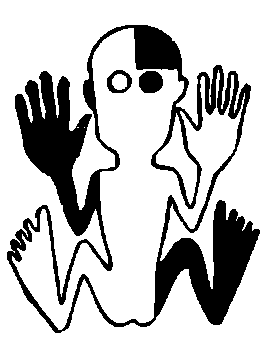 Аналітик, аудіал, дискретне сприйняття, площинне, знакове, абстрактне, логічне мислення, вербальний інтелект. Необхідні структурованість і послідовність викладу інформації. Труднощі в узагальненні матеріалу Ліве око сканує справа наліво, сканування зліва направо утруднено. Можливо дзеркальне сприйняття простору (букви, цифри). Передбачається неузгоджена робота ведучої руки і ведучого ока при писанні. Функціонування провідного ока і ведучого вуха при сприйнятті не скоординовані У стресовій ситуації можливо функціональне блокування провідного ока, що свідчить про неповну доступі візуальної інформації. Блокування провідної ноги. Функціональна здатність провідної руки. Повний доступ аудиальної інформації, яка відповідає провідною модальності. Стресостійкість - 50%.14Домінанти:Домінанти:Домінанти:Домінанти:П - правеЛ - лівеП - правеЛ - лівеП - правеЛ - лівеП - правеЛ - лівеП - правеЛ - лівеП - правеЛ - лівеП - правеЛ - лівеОсобливості когнітивної сфери у продуктивній і стресовій ситуаціях14ПівкуліПівкуліПівкуліПівкуліЛЛЛЛЛЛЛАналітик, аудіал, дискретне сприйняття, площинне, знакове, абстрактне, логічне мислення, вербальний інтелект. Необхідні структурованість і послідовність викладу інформації. Труднощі в узагальненні матеріалу. Передбачається неузгоджена робота ведучої руки і ведучого ока при писанні. Функціонування провідного ока і ведучого вуха при сприйнятті не скоординовані. У стресовій ситуації можливо функціональне блокування провідного вуха, що свідчить про неповну доступі аудиальної інформації. Блокування провідної руки. Функціональна здатність провідної ноги. Повний доступ візуальної інформації, яка не відповідає провідною модальності Стресостійкість - 50%.14РукаРукаРукаРукаЛЛЛЛЛЛЛАналітик, аудіал, дискретне сприйняття, площинне, знакове, абстрактне, логічне мислення, вербальний інтелект. Необхідні структурованість і послідовність викладу інформації. Труднощі в узагальненні матеріалу. Передбачається неузгоджена робота ведучої руки і ведучого ока при писанні. Функціонування провідного ока і ведучого вуха при сприйнятті не скоординовані. У стресовій ситуації можливо функціональне блокування провідного вуха, що свідчить про неповну доступі аудиальної інформації. Блокування провідної руки. Функціональна здатність провідної ноги. Повний доступ візуальної інформації, яка не відповідає провідною модальності Стресостійкість - 50%.14ОкоОкоОкоОкоПППППППАналітик, аудіал, дискретне сприйняття, площинне, знакове, абстрактне, логічне мислення, вербальний інтелект. Необхідні структурованість і послідовність викладу інформації. Труднощі в узагальненні матеріалу. Передбачається неузгоджена робота ведучої руки і ведучого ока при писанні. Функціонування провідного ока і ведучого вуха при сприйнятті не скоординовані. У стресовій ситуації можливо функціональне блокування провідного вуха, що свідчить про неповну доступі аудиальної інформації. Блокування провідної руки. Функціональна здатність провідної ноги. Повний доступ візуальної інформації, яка не відповідає провідною модальності Стресостійкість - 50%.14ВухоВухоВухоВухоЛЛЛЛЛЛЛАналітик, аудіал, дискретне сприйняття, площинне, знакове, абстрактне, логічне мислення, вербальний інтелект. Необхідні структурованість і послідовність викладу інформації. Труднощі в узагальненні матеріалу. Передбачається неузгоджена робота ведучої руки і ведучого ока при писанні. Функціонування провідного ока і ведучого вуха при сприйнятті не скоординовані. У стресовій ситуації можливо функціональне блокування провідного вуха, що свідчить про неповну доступі аудиальної інформації. Блокування провідної руки. Функціональна здатність провідної ноги. Повний доступ візуальної інформації, яка не відповідає провідною модальності Стресостійкість - 50%.14НогаНогаНогаНогаПППППППАналітик, аудіал, дискретне сприйняття, площинне, знакове, абстрактне, логічне мислення, вербальний інтелект. Необхідні структурованість і послідовність викладу інформації. Труднощі в узагальненні матеріалу. Передбачається неузгоджена робота ведучої руки і ведучого ока при писанні. Функціонування провідного ока і ведучого вуха при сприйнятті не скоординовані. У стресовій ситуації можливо функціональне блокування провідного вуха, що свідчить про неповну доступі аудиальної інформації. Блокування провідної руки. Функціональна здатність провідної ноги. Повний доступ візуальної інформації, яка не відповідає провідною модальності Стресостійкість - 50%.14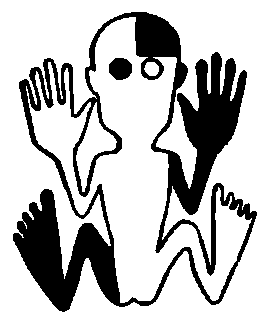 Аналітик, аудіал, дискретне сприйняття, площинне, знакове, абстрактне, логічне мислення, вербальний інтелект. Необхідні структурованість і послідовність викладу інформації. Труднощі в узагальненні матеріалу. Передбачається неузгоджена робота ведучої руки і ведучого ока при писанні. Функціонування провідного ока і ведучого вуха при сприйнятті не скоординовані. У стресовій ситуації можливо функціональне блокування провідного вуха, що свідчить про неповну доступі аудиальної інформації. Блокування провідної руки. Функціональна здатність провідної ноги. Повний доступ візуальної інформації, яка не відповідає провідною модальності Стресостійкість - 50%.№ з/пДомінанти:Домінанти:П - правеЛ - лівеОсобливості когнітивної сфери у продуктивній і стресовій ситуаціях1ПівкуліПівкуліПСинтетик, візуал, кінестетик, цілісне сприйняття, просторове, наочне, образне, дієве мислення, «вроджена грамотність», творчість, гештальт, невербальний інтелект. В процесі навчання необхідний музичний або руховий ритм. Труднощі в аналізі та структуруванні. Самий невигідний профіль для сучасної системи освіти (особливо для хлопчиків). У стресовій ситуації відбувається блокування провідного вуха і ведучого ока, що призводить до не сприйняття аудиальної і візуальної інформації. Блокування провідною руки і провідною ноги. Стресостійкість -0%.1РукаРукаПСинтетик, візуал, кінестетик, цілісне сприйняття, просторове, наочне, образне, дієве мислення, «вроджена грамотність», творчість, гештальт, невербальний інтелект. В процесі навчання необхідний музичний або руховий ритм. Труднощі в аналізі та структуруванні. Самий невигідний профіль для сучасної системи освіти (особливо для хлопчиків). У стресовій ситуації відбувається блокування провідного вуха і ведучого ока, що призводить до не сприйняття аудиальної і візуальної інформації. Блокування провідною руки і провідною ноги. Стресостійкість -0%.1ОкоОкоПСинтетик, візуал, кінестетик, цілісне сприйняття, просторове, наочне, образне, дієве мислення, «вроджена грамотність», творчість, гештальт, невербальний інтелект. В процесі навчання необхідний музичний або руховий ритм. Труднощі в аналізі та структуруванні. Самий невигідний профіль для сучасної системи освіти (особливо для хлопчиків). У стресовій ситуації відбувається блокування провідного вуха і ведучого ока, що призводить до не сприйняття аудиальної і візуальної інформації. Блокування провідною руки і провідною ноги. Стресостійкість -0%.1ВухоВухоПСинтетик, візуал, кінестетик, цілісне сприйняття, просторове, наочне, образне, дієве мислення, «вроджена грамотність», творчість, гештальт, невербальний інтелект. В процесі навчання необхідний музичний або руховий ритм. Труднощі в аналізі та структуруванні. Самий невигідний профіль для сучасної системи освіти (особливо для хлопчиків). У стресовій ситуації відбувається блокування провідного вуха і ведучого ока, що призводить до не сприйняття аудиальної і візуальної інформації. Блокування провідною руки і провідною ноги. Стресостійкість -0%.1НогаНогаПСинтетик, візуал, кінестетик, цілісне сприйняття, просторове, наочне, образне, дієве мислення, «вроджена грамотність», творчість, гештальт, невербальний інтелект. В процесі навчання необхідний музичний або руховий ритм. Труднощі в аналізі та структуруванні. Самий невигідний профіль для сучасної системи освіти (особливо для хлопчиків). У стресовій ситуації відбувається блокування провідного вуха і ведучого ока, що призводить до не сприйняття аудиальної і візуальної інформації. Блокування провідною руки і провідною ноги. Стресостійкість -0%.1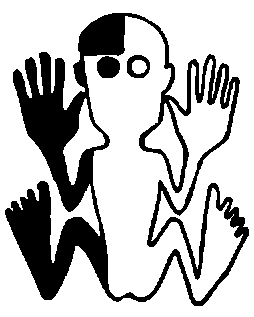 Синтетик, візуал, кінестетик, цілісне сприйняття, просторове, наочне, образне, дієве мислення, «вроджена грамотність», творчість, гештальт, невербальний інтелект. В процесі навчання необхідний музичний або руховий ритм. Труднощі в аналізі та структуруванні. Самий невигідний профіль для сучасної системи освіти (особливо для хлопчиків). У стресовій ситуації відбувається блокування провідного вуха і ведучого ока, що призводить до не сприйняття аудиальної і візуальної інформації. Блокування провідною руки і провідною ноги. Стресостійкість -0%.2Домінанти:П - правеЛ - лівеП - правеЛ - лівеОсобливості когнітивної сфери у продуктивній і стресовій ситуаціях2ПівкуліЛЛАналітик, аудіал, дискретне сприйняття, площинне, знакова, абстрактне, логічне мислення, вербальний інтелект. Необхідні структурованість і послідовність викладу інформації. Труднощі в узагальненні матеріалу. Ліве око сканує справа наліво, сканування зліва направо утруднено. Можливо дзеркальне сприйняття простору (букви, цифри). У стресовій ситуації відбувається блокування провідного вуха і ведучого ока, що призводить до не сприйняття аудиальної і візуальної інформації. Блокування провідною руки і веде йоги. Стресостійкість -0%.2РукаЛЛАналітик, аудіал, дискретне сприйняття, площинне, знакова, абстрактне, логічне мислення, вербальний інтелект. Необхідні структурованість і послідовність викладу інформації. Труднощі в узагальненні матеріалу. Ліве око сканує справа наліво, сканування зліва направо утруднено. Можливо дзеркальне сприйняття простору (букви, цифри). У стресовій ситуації відбувається блокування провідного вуха і ведучого ока, що призводить до не сприйняття аудиальної і візуальної інформації. Блокування провідною руки і веде йоги. Стресостійкість -0%.2ОкоЛЛАналітик, аудіал, дискретне сприйняття, площинне, знакова, абстрактне, логічне мислення, вербальний інтелект. Необхідні структурованість і послідовність викладу інформації. Труднощі в узагальненні матеріалу. Ліве око сканує справа наліво, сканування зліва направо утруднено. Можливо дзеркальне сприйняття простору (букви, цифри). У стресовій ситуації відбувається блокування провідного вуха і ведучого ока, що призводить до не сприйняття аудиальної і візуальної інформації. Блокування провідною руки і веде йоги. Стресостійкість -0%.2ВухоЛЛАналітик, аудіал, дискретне сприйняття, площинне, знакова, абстрактне, логічне мислення, вербальний інтелект. Необхідні структурованість і послідовність викладу інформації. Труднощі в узагальненні матеріалу. Ліве око сканує справа наліво, сканування зліва направо утруднено. Можливо дзеркальне сприйняття простору (букви, цифри). У стресовій ситуації відбувається блокування провідного вуха і ведучого ока, що призводить до не сприйняття аудиальної і візуальної інформації. Блокування провідною руки і веде йоги. Стресостійкість -0%.2НогаЛЛАналітик, аудіал, дискретне сприйняття, площинне, знакова, абстрактне, логічне мислення, вербальний інтелект. Необхідні структурованість і послідовність викладу інформації. Труднощі в узагальненні матеріалу. Ліве око сканує справа наліво, сканування зліва направо утруднено. Можливо дзеркальне сприйняття простору (букви, цифри). У стресовій ситуації відбувається блокування провідного вуха і ведучого ока, що призводить до не сприйняття аудиальної і візуальної інформації. Блокування провідною руки і веде йоги. Стресостійкість -0%.2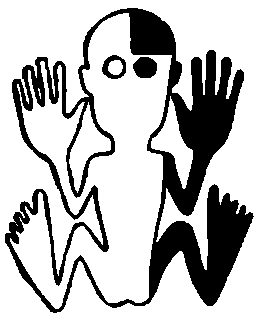 Аналітик, аудіал, дискретне сприйняття, площинне, знакова, абстрактне, логічне мислення, вербальний інтелект. Необхідні структурованість і послідовність викладу інформації. Труднощі в узагальненні матеріалу. Ліве око сканує справа наліво, сканування зліва направо утруднено. Можливо дзеркальне сприйняття простору (букви, цифри). У стресовій ситуації відбувається блокування провідного вуха і ведучого ока, що призводить до не сприйняття аудиальної і візуальної інформації. Блокування провідною руки і веде йоги. Стресостійкість -0%.